Хууль тогтоомж, тогтоол шийдвэрийн хэрэгжилтСэргэлэн сумын Засаг даргын Тамгын газар2021 оны хагас жил/ТД-тамга даргаОД-орлогч даргаСА-санхүү алба/Шийдвэр Д/дЗаалт Д/дШийдвэрийн нэр, огноо, дугаарХолбогдох заалтын агуулгаХэрэгжилтын явцӨөрийн үнэлгээДээд шатны байгууллын үнэлгээҮнэлгээний тайлбарМУ-ын хуульМУ-ын хуульМУ-ын хуульМУ-ын хуульМУ-ын хуульМУ-ын хуульМУ-ын хуульМУ-ын хууль11Ашигт малтмалын тухай /Шинэчилсэн найруулга/
2006-07-08
Дугаар 2006.08.2643.3.. Энэ хуулийн 43.2-т заасан төлбөрийг тухайн сум, дүүргийн төсөвт төвлөрүүлж хөдөлмөр эрхлэлтийг дэмжих, ажлын байр шинээр бий болгох, боловсролын болон эрүүл мэндийн салбарт зарцуулах бөгөөд энэ талаархи журмыг сум, дүүргийн иргэдийн Төлөөлөгчдийн Хурал батална.  (43.1.Ашиглалтын тусгай зөвшөөрөл эзэмшигч болон тэдгээрийн туслан гүйцэтгэгч нь Монгол Улсын иргэдийг ажлын байраар хангах үүрэг хүлээх бөгөөд тухайн хуулийн этгээдэд ажиллагсдын 10-аас дээшгүй хувь нь гадаадын иргэн байж болно. 43.2.Тусгай зөвшөөрөл эзэмшигч нь гадаадын иргэдийг энэ хуулийн 43.1-д зааснаас илүү хэмжээгээр авч ажиллуулсан тохиолдолд ажлын байр тутамд хөдөлмөрийн хөлсний доод хэмжээг 10 дахин нэмэгдүүлсэнтэй тэнцэх хэмжээний төлбөрийг сар бүр төлнө.)Тус суманд үйл ажиллагаа эрхлэж буй ААН-тэй гэрээ байгуулах ажлыг зохион байгуулж Си си хатан ХХК, Гүн зэгэстэй ХХК, Эгч дүүс дэлгүүр, Б.Мөнхялалт, Монсуль ХХК, Монголиан бүүстер ХХК, Мон строй инженеринг ХХК-иудтай нийгмийн хариуцлагын гэрээ хийж хөдөлмөр эрхлэлтийг дэмжих, ажлын байр шинээр бий болгох байнгын 10, түр 5 ажлын байраар тус тус хангах талаар гэрээнд тусгаж ажиллалаа.70%70%БО22Мэдээллийн ил тод байдал ба мэдээлэл авах эрхийн тухай
2011-06-16
Дугаар 2011.06.167.1.1. Эрхэм зорилго, үйл ажиллагааны стратегийн зорилт, зорилго, тэргүүлэх чиглэл болон тэдгээрийн хүрээнд авч хэрэгжүүлсэн арга хэмжээ, түүний үр дүн, зохион байгуулалтын бүтцийг цахим хуудас болон мэдээллийн самбартаа ойлгомжтой байдлаар байрлуулан тухай бүр шинэчлэх;Төрийн байгууллагын стратегийн зорилт, зорилго тэргүүлэх чиглэлийг мэдээллийн самбарт ил тод байршуулж, мөн ТАХ-ын хөлөдмөрийн гэрээ, гүйцэтгэлийн төлөвлөгөөнд тэргүүлэх зорилтуудыг тусган хэрэгжүүлэх арга замуудыг тодотгон баталж, хэрэгжилтийг дүгнэн ажиллаж байна. Мэдээллийн ил тод байдал ба мэдээлэл авах эрхийн дагуу Сумын албан ёсны вэб сайт болон сошиал фэйж хуудсанд байгууллагын үндсэн чиг үүрэг стратегийн зорилго, зорилтыг мөн байгууллагын бүтэц орон тооны мэдээллийг мэдээллийн самбарт байршуулж ажилласан.100%100%ТД23Мэдээллийн ил тод байдал ба мэдээлэл авах эрхийн тухай
2011-06-16
Дугаар 2011.06.167.1.2. Үйлчилгээ, захидал харилцааны асуудал хариуцсан албан хаагчийн эцэг /эх/-ийн нэр, өөрийн нэр, албан тушаал, ажиллах журам, харилцах утас, иргэдийг хүлээн авч уулзах цагийн хуваарийг цахим хуудас болон мэдээллийн самбартаа ойлгомжтой байдлаар байрлуулан тухай бүр шинэчлэх;ЗДТГазарт төрийн үйлчилгээний өргөдөл, хүсэлт хүлээн авч, үйлчилгээ үзүүлэх ажилтанг албан тушаалны байрны тодорхойлолт тусган ажиллуулж байна. Сумын удирдлагууд иргэдийг хүлээн авч хүсэлтийг хүлээн авх шийдвэрлэх хуваарьт өдрийг гарган ажиллаж байна. Сумын албан ёсны вэб, цахим хуудас, мэдээллийн самбарт төрийн албан хаагч, асуудал хариуцсан мэргэжилтний харилцах хаяг, утас үйлчилгээний цагийн хувиарыг байршуулж өдөр тутмын хандалт 150-260 онлайн хэрэглэгч үзэж байна100%100%ТД24Мэдээллийн ил тод байдал ба мэдээлэл авах эрхийн тухай
2011-06-16
Дугаар 2011.06.167.1.3. Үйлчилгээ авахад шаардагдах бичиг баримтын жагсаалтыг цахим хуудас болон мэдээллийн самбартаа ойлгомжтой байдлаар байрлуулан тухай бүр шинэчлэх;ухаалаг мэдээллийн самбараар дамжуулан иргэд үйлчилгээ авч хэвшсэн нэр төрлөөр нь ангилан тухай бүр д нь иргэдийг мэдээллээр ханган иргэдэд түргэн шуурхай үйлчилж байна эхний хагас жилийн байдлаар давхардсан тоогоор 1250 иргэдэд үйлчилсэн байна. sergelen_zdtg@yahoo.com сэргэлэнгийн залуус ЗДТГ-ын вэб сайтаар дамжуулан энэ мэдээллийг тухай бүр тавьж  11  удаагийн хандалт авч  270  түгээлт хийгдсэн байна100%100%ТД25Мэдээллийн ил тод байдал ба мэдээлэл авах эрхийн тухай
2011-06-16
Дугаар 2011.06.167.1.4. Үйл ажиллагаандаа мөрдөж байгаа хууль тогтоомж, дүрэм, журам, зааврыг цахим хуудас болон мэдээллийн самбартаа ойлгомжтой байдлаар байрлуулан тухай бүр шинэчлэх;Нэн шаардлагатай мөрдөгдөж байгаа дүрэм журмыг байгууллагын болон сумын цахим сайтад тогтмол байршуулан, төрийн байгууллагын албан хаагчид үйлчилгээний талаарх мэдээ мэдээлэл, хууль дүрэм журам, үйлчилгээний тариф зэргийг  ухаалаг мэдээллийн  самбарт байрлуулан үйлчилгээгээ үзүүлэн ажиллаж байна. Үйлчилгээний нэгдсэн төв, улсын бүртгэл, газарын харилцаа , нийгмийн даатгал  зэрэг олон нийтэд байнга үйлчилдэг албан хаагчдын тухайн үйлчилгээтэй холбоотой, шинээр гарсан хууль тогтоомж, дүрэм журам зааврыг албан байр өрөөний самбар болон цахим хуудсан д баннер хэлбэрээр иргэдэд хүргэж тухай бүр шинэчлэлтийг хийж ажиллаж байна.70%70%ТД26Мэдээллийн ил тод байдал ба мэдээлэл авах эрхийн тухай
2011-06-16
Дугаар 2011.06.167.1.5. Шинээр боловсруулж байгаа бодлогын баримт бичиг болон захиргааны хэм хэмжээний актын шийдвэрийн төслийг цахим хуудсандаа 30-аас доошгүй хоног ойлгомжтой байдлаар байрлуулж, холбогдох төрийн ба төрийн бус байгууллага, мэргэжлийн шинжээч, эрдэмтэн, иргэдийн саналыг авах, үндэслэлтэй гэж үзвэл уг саналыг төсөлд тусгах;2021 оны эхний хагас жилийн байдлаар Сумын Засаг дарга  нийтэд хамааралтай Коронавирус /Ковид-19--ийн цар тахлаас урьдчилан сэргийлэх  арга хэмжээний 7, хариу арга хэмжээний 2 захирамжийг мэдээлллийн цахим сүлжээнд байршуулж сурталчилж байна.Захирамжаар тогтоосон хэмжээний талаар иргэдээс гомдол гараагүй  78 иргэн санал сэтгэгдэл ирүүлж харилцав. Мөн сумын ИТХ-ын хуралдаанаар хэлэлцэн баталсан Малын тоо толгойн албан татвар ноогдуулах тогтоолын төслийн хэлэлцүүлэгийг хийж, хууль зүйн яаманд бүртгүүлэв.70%70%ТД27Мэдээллийн ил тод байдал ба мэдээлэл авах эрхийн тухай
2011-06-16
Дугаар 2011.06.168.1.2. Албан хаагчийн ёс зүйн дүрмийг цахим хуудас болон мэдээллийн самбартаа ойлгомжтой байдлаар байрлуулан тухай бүр шинэчлэх;Байгууллагын ёс зүйн  зөвлөлийг  2021 онд шинэчлэн байгуулж  төрийн албан хаагчийн ёс зүйн дүрмийг батлан дотоод журамд  оруулан  батлуулав.  Мерит төслийн хүрээнд  зохион явуулсан жендерийн эрх тэгш байдал, албан хаагчдын ёс зүй, харилцаа хандлага сэдэвт  цахим сургалтад 19  албан хаагч хамрагдсан .100%100%ТД28Мэдээллийн ил тод байдал ба мэдээлэл авах эрхийн тухай
2011-06-16
Дугаар 2011.06.168.1.4. Хүний нөөцийн удирдлагын ил тод байдлыг хангах чиглэлээр авч хэрэгжүүлж байгаа арга хэмжээний талаар цахим хуудсандаа ойлгомжтой байдлаар байрлуулан мэдээлж байх;эхний хагас жилийн байдлаар төрийн үйлчилгээний 1 төрийн захиргаанд 1 албан хаагч  тус тус өндөр насны  тэтгэвэрт гарч   сул ажлын байрыг нийтэд зарлаж зохих журмын дагуу нөхөх арга хэмжээ авсан. 143-р тогтоолын дагуу албан ёсны вэб сайтад стандартын дагуу хүний нөөцийн ил тод байдал, ажлын байрны зар мэдээ байгууллагын бүтэц орон тоог байршуулан ажиллаж байна70%70%ТД29Мэдээллийн ил тод байдал ба мэдээлэл авах эрхийн тухай
2011-06-16
Дугаар 2011.06.168.1.5. Албан хаагчдын ажлын гүйцэтгэлийг үнэлэх үйл ажиллагааг үнэн зөв, шударга болгох чиглэлээр авч хэрэгжүүлж байгаа арга хэмжээний талаар цахим хуудсандаа ойлгомжтой байдлаар байрлуулан мэдээлж байх;Албан хаагчдын албан тушаалын тодорхойлолт ажил үүргийн хуваарь байгууллагын дотоод журмыг 2021 онд шинээр боловсруулан батлан байршуулсан.       Сумын ЗДТГ-ын албан хаагчид нь гүйцэтгэлийн төлөвлөгөөг батлуулан одоо хагас жилээр дүгнүүлэхээр биелэлтийг гарган ажиллаж байна. ТЖАХ-ийн гүйцэтгэлийн төлөвлөгөөг үндсэн ажлын гүйцэтгэлийг байгууллагын удирдлага, харилцаа төрийн үйлчилгээний талаарх саналыг иргэд болон хөндлөнгийн үнэлгээгээр, багийн ажиллагаа, харилцаа хандлагын талаар байгууллагын хамт олны үнэлгээгээр дүгнэн  төрийн албан хаагчдын гүйцэтгэлийн төлөвлөгөө, сар улирлын төлөвлөгөөнд үнэлэлт, дүгнэлт өгсөн тухай    мэдээллийг хагас жил тутам байгууллагын ил тод байдлын самбарт байршуулан ажиллаж байна.70%70%ТД310Замын хөдөлгөөний аюулгүй байдлын тухай /Шинэчилсэн найруулга/
2015-07-08
Дугаар 2015.09.019.2.2.. Зам тээврийн осол, зөрчлөөс урьдчилан сэргийлэх урт болон богино хугацааны хөтөлбөр батлах; (9.2.Замын хөдөлгөөний аюулгүй байдлыг хангахад аймаг, нийслэл, сум, дүүргийн иргэдийн Төлөөлөгчдийн Хурал дараах үүргийг хэрэгжүүлнэ:)Хөдөлгөөний аюулгүй байдлын эсрэг гэмт хэргээс урьдчилан сэргийлэх ажлыг зохицуулах дэд зөвлөлийг Засаг дарга, хэсгийн төлөөлөгч, сургуулийн захирал, 5 багийн Засаг дарга гэсэн бүрэлдэхүүнтэйгээр ИТХ-ын тэргүүлэгчдийн хурлаар оруулан шинэчлэн батлуулсан.  ГХУСАЗСЗ-ийн 2021 оны төлөвлөгөөнд Зам тээврийн осол, гэмт хэргээс урьдчилан сэргийлэх чиглэлээр 3 арга хэмжээ зохион байгуулахаар төлөвлөсөн. Сумын Цагдаагийн хэсэгтэй хамтран “Согтуу жолоочтой хамдаа тэмцье-1” арга хэмжээний хүрээнд зам тээврийн ослоос урьдчилан сэргийлэх зорилгоор Улаанбаатар хотоос Дорноговь аймаг чиглэлийн асфальтан замд эргүүл шалгалт хийж жолооч нарт хурдаа тохируулж хөдөлгөөнд соёлтой оролцох талаар анхаарууллага, санамж гарын авлага тарааж, согтууруулах ундааны зүйл хэрэглэсэн үедээ тээврийн хэрэгсэл жолоодож хөдөлгөөнд оролцсон 4 иргэнд ЗТХ-д заасны дагуу арга хэмжээ авч ажилласан.70%70%ХЭЗ311Замын хөдөлгөөний аюулгүй байдлын тухай /Шинэчилсэн найруулга/
2015-07-08
Дугаар 2015.09.019.2.4.. Харьяа нутаг дэвсгэрийн хэмжээнд тээврийн хэрэгслийг зөөж шилжүүлэх, тээврийн хэрэгслийг түр саатуулах хашаа /байр/ ажиллуулах шийдвэр гаргах, төлбөрийн хувь хэмжээг тогтоох.  (9.2.Замын хөдөлгөөний аюулгүй байдлыг хангахад аймаг, нийслэл, сум, дүүргийн иргэдийн Төлөөлөгчдийн Хурал дараах үүргийг хэрэгжүүлнэ:)Тээврийн хэрэгслийг түр саатуулах зориулалтын байр байхгүй бөгөөд ЗДТГ-ын гражыг ашиглаж байгаа.70%70%ХЭЗ412Гэр бүлийн хүчирхийлэлтэй тэмцэх тухай /Шинэчилсэн найруулга/
2016-12-22
Дугаар 2017.02.0118.1.1.. Харьяалах нутаг дэвсгэртээ гэр бүлийн хүчирхийллээс урьдчилан сэргийлэх, хохирогчийг хамгаалах талаар хөтөлбөр баталж, хэрэгжилтэд хяналт тавих; (18.1.Аймаг, нийслэл, сум, дүүргийн иргэдийн Төлөөлөгчдийн Хурал гэр бүлийн хүчирхийлэлтэй тэмцэх талаар дараахь чиг үүргийг хэрэгжүүлнэ:)Гэр бүлийн хүчирхийллээс урдчилан сэргийлэх зорилгоор сумын  2000 гишүүнтэй фэйсбүүк групп мөн 1200 дагагчтай ЗДТГ-пэйж хуудсаар шторк мэдээллүүдийг цацаж гэр бүлийн хүчирхийлэлд өртсөн тохиолдолд сумын хамтарсан баг болоод бусад  байгууллагуудад хандах шаардлагатайг сурталчилан ажиллаа70%70%НБ413Гэр бүлийн хүчирхийлэлтэй тэмцэх тухай /Шинэчилсэн найруулга/
2016-12-22
Дугаар 2017.02.0118.1.2.. Засаг даргын өргөн мэдүүлснээр харьяалах нутаг дэвсгэртээ хэрэгжүүлэх гэр бүлийн хүчирхийлэлтэй тэмцэх үйл ажиллагааны зардлыг тухайн орон нутгийн төсөвт тусган батлах, гүйцэтгэлийн тайланг хэлэлцэх; (18.1.Аймаг, нийслэл, сум, дүүргийн иргэдийн Төлөөлөгчдийн Хурал гэр бүлийн хүчирхийлэлтэй тэмцэх талаар дараахь чиг үүргийг хэрэгжүүлнэ:)хэрэгжээгүй0%0%НБ414Гэр бүлийн хүчирхийлэлтэй тэмцэх тухай /Шинэчилсэн найруулга/
2016-12-22
Дугаар 2017.02.0118.1.3.. Хүн амын тоо, гэр бүлийн хүчирхийллийн гэмт хэрэг, зөрчлийн гаралтыг харгалзан орон нутгийн төсвийн хөрөнгөөр нэг цэгийн үйлчилгээний төв, түр хамгаалах байр байгуулах; (18.1.Аймаг, нийслэл, сум, дүүргийн иргэдийн Төлөөлөгчдийн Хурал гэр бүлийн хүчирхийлэлтэй тэмцэх талаар дараахь чиг үүргийг хэрэгжүүлнэ:)Түр хамгаалах байрыг эмнэлэг, сургуулийн дотуур байранд тухай бүрт нь гаргаж ажиллаж байна  /суманд ЗДТГ/ түр хамгаалах байр байхгүй30%30%НБ415Гэр бүлийн хүчирхийлэлтэй тэмцэх тухай /Шинэчилсэн найруулга/
2016-12-22
Дугаар 2017.02.0119.1.1.. Харьяалах нутаг дэвсгэртээ гэр бүлийн хүчирхийлэлтэй тэмцэх тухай хууль тогтоомжийг сурталчлах, хэрэгжүүлэх арга хэмжээг зохион байгуулах, хүчирхийллийн шалтгаан, нөхцөлийг тогтоох, арилгах арга хэмжээг төлөвлөн хэрэгжүүлэх; (19.1.Бүх шатны Засаг дарга гэр бүлийн хүчирхийлэлтэй тэмцэх талаар дараахь чиг үүргийг хэрэгжүүлнэ:)Хасаг жилийн байдлаар 108с ирсэн дуудлага мэдээлэл 4 бүртгэгдэж кэйс нээн нөхцөл байдлын үнэлгээ хийж ажиллаа.70%70%НБ416Гэр бүлийн хүчирхийлэлтэй тэмцэх тухай /Шинэчилсэн найруулга/
2016-12-22
Дугаар 2017.02.0119.1.2.. Xамтарсан багийг нэгдсэн удирдлагаар хангаж, тогтвортой ажиллах нөхцөлийг бүрдүүлэх; (19.1.Бүх шатны Засаг дарга гэр бүлийн хүчирхийлэлтэй тэмцэх талаар дараахь чиг үүргийг хэрэгжүүлнэ:)2021 онд хамтарсан багийг шинэчлэн байгуулан төлөвлөгөөг хэлэлцэн баталж хэрэгжилтийг ханган ажиллаж байна.70%70%НБ417Гэр бүлийн хүчирхийлэлтэй тэмцэх тухай /Шинэчилсэн найруулга/
2016-12-22
Дугаар 2017.02.0119.1.3.. Oрон нутгийн төсвийн хөрөнгөөр нэг цэгийн үйлчилгээний төв, түр хамгаалах байр байгуулах саналаа иргэдийн Төлөөлөгчдийн Хуралд өргөн мэдүүлэх, гарсан шийдвэрийг хэрэгжүүлэх ажлыг зохион байгуулах; (19.1.Бүх шатны Засаг дарга гэр бүлийн хүчирхийлэлтэй тэмцэх талаар дараахь чиг үүргийг хэрэгжүүлнэ:)хугацаа болоогүйХугацаа болоогүй / үнэлэх боломжгүйХугацаа болоогүй / үнэлэх боломжгүйНБ418Гэр бүлийн хүчирхийлэлтэй тэмцэх тухай /Шинэчилсэн найруулга/
2016-12-22
Дугаар 2017.02.0119.1.5.. Xохирогчид үйлчилгээ үзүүлэхтэй холбоотой зардлыг төсөвт тусгуулах саналыг иргэдийн Төлөөлөгчдийн Хуралд өргөн мэдүүлэх, гүйцэтгэлийг тайлагнах; (19.1.Бүх шатны Засаг дарга гэр бүлийн хүчирхийлэлтэй тэмцэх талаар дараахь чиг үүргийг хэрэгжүүлнэ:)хэрэгжээгүй байгааХугацаа болоогүй / үнэлэх боломжгүйХугацаа болоогүй / үнэлэх боломжгүйНБ419Гэр бүлийн хүчирхийлэлтэй тэмцэх тухай /Шинэчилсэн найруулга/
2016-12-22
Дугаар 2017.02.0119.1.6.. Xохирогчид үйлчилгээ үзүүлэх ажлыг харьяалах нутаг дэвсгэртээ зохион байгуулах, нийгмийн ажилтныг хохирогчтой ганцаарчлан уулзах өрөө, шаардлагатай тоног төхөөрөмжөөр хангаж, тогтвортой ажиллах нөхцөлийг бүрдүүлэх; 19.1.Бүх шатны Засаг дарга гэр бүлийн хүчирхийлэлтэй тэмцэх талаар дараахь чиг үүргийг хэрэгжүүлнэ:Хугацаа болоогүйХугацаа болоогүй / үнэлэх боломжгүй30%НБ420Гэр бүлийн хүчирхийлэлтэй тэмцэх тухай /Шинэчилсэн найруулга/
2016-12-22
Дугаар 2017.02.0119.1.7.. Гэр бүлийн хүчирхийлэлтэй тэмцэх чиглэлээр үйл ажиллагаа явуулдаг төрийн бус байгууллагыг дэмжих, гэрээний үндсэн дээр санхүүжүүлэх; (19.1.Бүх шатны Засаг дарга гэр бүлийн хүчирхийлэлтэй тэмцэх талаар дараахь чиг үүргийг хэрэгжүүлнэ:)Хугацаа болоогүйХугацаа болоогүй / үнэлэх боломжгүйХугацаа болоогүй / үнэлэх боломжгүйНБ421Гэр бүлийн хүчирхийлэлтэй тэмцэх тухай /Шинэчилсэн найруулга/
2016-12-22
Дугаар 2017.02.0119.1.8.. Гэр бүлийн хүчирхийллээс урьдчилан сэргийлэх ажилд иргэд, олон нийтийг татан оролцуулах, энэ чиглэлээр идэвх санаачилгатай ажиллаж байгаа этгээд, хамт олон, аж ахуйн нэгж, байгууллагыг урамшуулах; (19.1.Бүх шатны Засаг дарга гэр бүлийн хүчирхийлэлтэй тэмцэх талаар дараахь чиг үүргийг хэрэгжүүлнэ:)Хугацаа болоогүйХугацаа болоогүй / үнэлэх боломжгүй30%НБ522Төрийн албаны тухай /Шинэчилсэн найруулга/
2017-12-07
Дугаар 2019.01.0155.3.. Төрийн байгууллага төрийн албан хаагчийн сургалт, ажиллах нөхцөл, нийгмийн баталгааны хөтөлбөрийг боловсруулж хэрэгжүүлнэ.Хугацаа болоогүйХугацаа болоогүй / үнэлэх боломжгүй30%ТД623Татварын ерөнхий хууль
2019-03-22
Дугаар 2020.01.018.1.. Татварын хувь, хэмжээг Улсын Их Хурал, түүний эрх олгосноор Засгийн газар болон аймаг, нийслэл, сум, дүүргийн иргэдийн Төлөөлөгчдийн Хурал хууль тогтоомжийн дагуу тус тус тогтооно.Засаг захиргаа нутаг дэвсгэрийн нэгж түүний удирдлагын тухай хуулийн 18 дугаар зүйлийн 18.1.2-ын “д”, 22 дугаар зүйлийн 22.1.10, Малын тоо толгойн албан татварын тухай хуулийн 6 дугаар зүйлийн 6.1, 6.2, 6.3, 6.4, Татварын ерөнхий хуулийн 8 дугаар зүйлийн 8.4, Төсвийн тухай хуулийн 60 дугаар зүйлийн 60.2.8 дахь заалтуудыг тус тус үндэслэн сумын иргэдийн Төлөөлөгчдийн хурлаас Малын Тоо Толгойн Албан татварын хуулийн тогтоолыг 2021.03.31 нд батлуулан ХЗ –н яамруу явуулсан.100%100%ТБ624Татварын ерөнхий хууль
2019-03-22
Дугаар 2020.01.018.5.. Улсын тэмдэгтийн хураамжийн тухай хуулийн 6.2-т заасан тэмдэгтийн хураамжийн хэмжээг Засгийн газар, мөн хуулийн 6.3-т заасан тэмдэгтийн хураамжийн хэмжээг аймаг, нийслэлийн иргэдийн Төлөөлөгчдийн Хурал тус тус тогтооно.Цаг үеийн нөхцөл байдлаас шалтгаалан ИТХ хуралдаагүйХугацаа болоогүй / үнэлэх боломжгүйХугацаа болоогүй / үнэлэх боломжгүйТБУИХ-ын тогтоолУИХ-ын тогтоолУИХ-ын тогтоолУИХ-ын тогтоолУИХ-ын тогтоолУИХ-ын тогтоолУИХ-ын тогтоолУИХ-ын тогтоол725Хөгжлийн бэрхшээлтэй хүний эрхийн тухай хуулийг хэрэгжүүлэх зарим арга хэмжээний тухай
2017-06-09
Дугаар 2017 №461.5.. Бүх шатны Засаг даргын үр дүнгийн гэрээнд хөгжлийн бэрхшээлтэй хүүхдийн эрүүл мэнд, боловсрол, нийгмийн хамгааллын салбар комисс, сургалтын байгууллагын үйл ажиллагааг дэмжиж, тухайн орон нутгийнхаа хөгжлийн бэрхшээлтэй хүүхдийг ерөнхий боловсролын сургууль, цэцэрлэг, сувилалд тэгш хамруулах асуудлыг тусгаж, үүрэгжүүлж ажиллах;Аймгийн Хөгжлийн бэрхшээлтэй хүүхдийн эрүүл мэнд, боловсрол, нийгмийн хамгааллын салбар комиссоор хөгжлийн бэрхшээл тогтоолгосон байнгын асаргаа шаардлагатай 5 хүүхэд нийт 7488,0 мянган төгрөг, асран хамгаалагч 5 иргэнд 3211,0 мянган төгрөгийн халамжийн тэтгэвэр, тэтгэмжийг олгосон. Хөгжлийн бэрхшээлтэй 3 хүүхэд нь сургуулийн өмнөх боловсролын үйлчилгээнд, 1 хүүхэд нь сургуулийн боловсролын үйлчилгээнд хамрагдаж байна. Мөн салбар комисоос Хөгжлийн бэрхшээлтэй хүүхдийн сэргээн засах хөгжлийн төв, Хөгжлийн бэрхшээлтэй хүүхдийн эцэг, эхийн холбоо, Хөгжлийн бэрхшээлтэй хүүхдийн эрүүл мэнд, боловсролын салбар комисс хамтран сумдын дэмжлэгийн баг болон боловсрол, эрүүл мэндийн төвийн дарга эрхлэгч нарт хөгжлийн бэрхшээлтэй хүүхэдтэй гэр бүлд сэтгэлзүйн дэмжлэг үзүүлэх, хөгжлийн бэрхшээлтэй хүүхдийн эцэг, эхчүүдийн анхаарах асуудал, хөгжлийн бэрхшээлтэй хүүхэдтэй эцэг, эхэд өгөхөд зөвлөгөө болон салбар комиссын үйл ажиллагааг танилцуулсан сургалтыг зохион байгуулж сургалтад 5 иргэнийг хамруулж мэдээлэл хүргэн ажилласан.100%100%ХХҮУИХ-ын байнгын хорооны тогтоолУИХ-ын байнгын хорооны тогтоолУИХ-ын байнгын хорооны тогтоолУИХ-ын байнгын хорооны тогтоолУИХ-ын байнгын хорооны тогтоолУИХ-ын байнгын хорооны тогтоолУИХ-ын байнгын хорооны тогтоолУИХ-ын байнгын хорооны тогтоол826Засгийн газарт чиглэл өгөх тухай
2016-03-26
Дугаар 2016 №09/03 НББСШУБХ/ТБХ1.5/. Бүх шатны Засаг дарга хөгжлийн бэрхшээлтэй хүүхдийн эрүүл мэнд, боловсрол, нийгмийн хамгааллын салбар комисс, сургалтын байгууллагуудын үйл ажиллагааг дэмжих, тухайн орон нутгийнхаа хөгжлийн бэрхшээлтэй хүүхдийг сургууль, цэцэрлэгт хамруулах асуудлыг Засаг даргын үр дүнгийн гэрээнд тусгаж, үүрэгжүүлж ажиллуулахАймгийн салбар комиссоор орж хөгжлийн бэрхшээлээ тогтоолгосон байнгын асаргаа шаардлагатай 5 хүүхдэд нийгмийн халамжийн тухай хуулийн дагуу тэтгэвэр, тэтгэмжийг олгосон. Хөгжлийн бэрхшээлтэй хүүхдүүдийн дэлгэрэнгүй судалгааг гаргаж мэдээллийн дата бааз болгон ашиглаж байна. Хөгжлийн бэрхшээлтэй 3 хүүхэд нь сургуулийн өмнөх боловсролын үйлчилгээнд, 1 хүүхэд нь сургуулийн боловсролын үйлчилгээнд хамрагдаж байна. Бэрхшээлээр нь авч үзвэл хавсарсан өвчний оноштой 3 хүүхэд, хөдлөгөөний бэрхшээлтэй 1 хүүхэд, харааны бэрхшээлтэй 1 хүүхэд байна. Эцэг, эх, асран хамгаалагч нарт боловсролын үйлчилгээнд тогтмол хамруулах, хөгжлийн бэрхшээлтэй хүүхдэд шаардлагатай хөнгөлөлт, тусламжийн үйлчилгээнд хэрхэн хамрагдах талаар мэдээлэл өгч ажилласан.100%100%ХХҮ927Сүрьеэ, бэлгийн замаар дамжих халдварт өвчин, хүний дархлал хомсдолын вирусын халдварын тархалтыг бууруулах, хязгаарлах, урьдчилан сэргийлэх талаар авах арга хэмжээний тухай
2016-04-05
Дугаар 2016 №10 НББСШУБХ3.2. хүн амын эрсдэлт бүлэгт чиглэсэн үйл ажиллагаа явуулдаг төрийн бус байгууллага болон зөвлөгөө өгөх төвд дэмжлэг үзүүлэх, хамтран ажиллах.хүн амын эрсдэлт бүлэгт чиглэсэн үйл ажиллагаа явуулдаг төрийн бус байгууллага болон зөвлөгөө өгөх төвд дэмжлэг үзүүлэх, хамтран ажиллах ажлыг зохион байгуулаж иргэдийг графикын дагуу хамруулан ажиллаад байна70%Хугацаа болоогүй / үнэлэх боломжгүй928Сүрьеэ, бэлгийн замаар дамжих халдварт өвчин, хүний дархлал хомсдолын вирусын халдварын тархалтыг бууруулах, хязгаарлах, урьдчилан сэргийлэх талаар авах арга хэмжээний тухай
2016-04-05
Дугаар 2016 №10 НББСШУБХ3.1/. Харьяа нутаг дэвсгэрийн хэмжээнд сүрьеэ, бэлгийн замаар дамжих халдварт өвчнөөс урьдчилан сэргийлэх, ХДХВ/ДОХ-ын тархалтыг бууруулах, хязгаарлах тухай эрсдлийн удирдлагын хөтөлбөрийг хэрэгжүүлэх ажлыг зохион байгуулах, (2018-2020 оны сүрьеэ, бэлгийн замын халдварт өвчний статистик ирүүлэх)2021 оны хагас жилийн байдлаа р ковид 19 цар тахлын хүрээнд үйл ажиллагаа явуулаагүй болноХугацаа болоогүй / үнэлэх боломжгүйХугацаа болоогүй / үнэлэх боломжгүйХХҮ хяналтаас хасуулах1029Бэлгийн замаар дамжих халдварт өвчин, хүний дархлал хомсдолын вирусын халдварын тархалтыг бууруулах, урьдчилан сэргийлэх талаар авах арга хэмжээний тухай
2016-12-14
Дугаар 2016 №04 НББСШУБХ2.1/.  Хүн амын дунд БЗДХ-т өвчин нэмэгдэж байгаатай холбогдуулан аймаг, нийслэл, дүүргийн түвшинд хэрэгжүүлэх хөгжлийн бодлогын баримт бичигтээ ХДХВ ын халдвар, ДОХ болон БЗДХ-аас урьдчилан сэргийлэх асуудлыг тусгаж, хэрэгжилтийг хангах;Хүн амын дунд БЗДХ-т өвчин нэмэгдэж байгаатай холбогдуулан Өсвөр насны болон залуучуудын дунд БЗДХ-аас урьдчилан сэргийлэх асуудлыг тусгаж СЭМТ-цахим хаягт аюулгүй бэлгийн харилцааны талаар зөвлөгөө хүргэсээр байна.70%70%НБ1030Бэлгийн замаар дамжих халдварт өвчин, хүний дархлал хомсдолын вирусын халдварын тархалтыг бууруулах, урьдчилан сэргийлэх талаар авах арга хэмжээний тухай
2016-12-14
Дугаар 2016 №04 НББСШУБХ2.2/. Нутаг дэвсгэрийнхээ хүн амыг эрүүл, аюулгүй орчинд амьдрах нөхцөлийг хангахад шаардагдах зардлыг жил бүрийн төсөвтөө тусгаж батлуулах, зарцуулалтад хяналт тавих.хэрэгжилтйиг ханган ажиллаж байна.100%70%НБ1131“Монгол Улс дахь хүний эрх, эрх чөлөөний байдлын талаарх 16 дахь илтгэл”-ийг хэлэлцсэнтэй холбогдуулан авах арга хэмжээний тухай
2018-01-31
Дугаар 2018 №02 ХЗБХ3.8.. Бүх шатны Засаг дарга гэр бүлийн хүчирхийлэлтэй тэмцэх, хүүхдийн эрхийг хамгаалах чиглэлээр хуулиар хүлээсэн үүргээ биелүүлэх, дээрх үйл ажиллагаанд шаардагдах төсөв, хөрөнгийг шийдвэрлэх, дээрх чиглэлээр үйл ажиллагаа явуулдаг төрийн бус байгууллагыг дэмжих, урьдчилан сэргийлэх ажилд иргэд, олон нийтийг татан оролцуулахад анхаарах, Гэмт хэргээс урьдчилан сэргийлэх ажлыг зохицуулах салбар зөвлөл хамтарсан багийн үйл ажиллагаанд тогтмол хяналт тавьж ажиллах, хамтарсан багийн гишүүдийг чадавхжуулах, хорооны цагдаагийн алба хаагч, нийгмийн ажилтны орон тоог нэмэгдүүлэх, мэргэжлийн нийгмийн ажилтныг ажиллуулах.Хамтарсан багийн гишүүд болон багийн Засаг дарга нарыг чадвахжуулах цахим сургалтыг 1 удаа  зохион байгуулсан.30%30%НБЕрөнхийлөгчийн зарлигЕрөнхийлөгчийн зарлигЕрөнхийлөгчийн зарлигЕрөнхийлөгчийн зарлигЕрөнхийлөгчийн зарлигЕрөнхийлөгчийн зарлигЕрөнхийлөгчийн зарлигЕрөнхийлөгчийн зарлиг1232Монгол баатарлаг туульсаа дээдлэн дэлгэрүүлэх тухай
2019-01-29
Дугаар 2019_133.. Баатарлаг туульсаа дээдлэн хамгаалах, бүртгэн судлах, өвлөн уламжлуулах, түгээн дэлгэрүүлэх, олон улсад сурталчлан таниулах, туульч, өвлөн уламжлагч, өв тээгчид болон судлаачдыг урамшуулах үйл ажиллагааг дэмжиж ажиллахыг төрийн бүх шатны байгууллага, албан тушаалтанд үүрэг болгосугай.Хугацаа болоогүйХугацаа болоогүй / үнэлэх боломжгүйХугацаа болоогүй / үнэлэх боломжгүйНБҮАБЗ-ийн зөвлөмжҮАБЗ-ийн зөвлөмжҮАБЗ-ийн зөвлөмжҮАБЗ-ийн зөвлөмжҮАБЗ-ийн зөвлөмжҮАБЗ-ийн зөвлөмжҮАБЗ-ийн зөвлөмжҮАБЗ-ийн зөвлөмж1333Усны нөөцийг хамгаалах, хомсдлоос сэргийлэх, усны чанар, аюулгүй байдлыг хангах зарим арга хэмжээний тухай
2019-12-31
Дугаар 2019_60/402.2. Хүн амын ундны ус хангамжийн баталгаат байдлыг хангах үүднээс хот, суурин газрын ус хангамжийн эрүүл бүсийг тогтоон, хамгаалалтад авч газар олголт хийхгүй байх, газар чөлөөлөх ажлыг орон нутгийн удирдлагууд шуурхай зохион байгуулах.Усны сан бүхий газрын хамгаалалтын бүсийг бүрэн тогтоож, орон нутгийн хамгаалалтад авах талаар аймгийн ИТХ хурлаар хэлэлцүүлэхээр аймгийн БОАЖ газарт уг судалгааг хүргүүлээд байна.70%70%БО1334Усны нөөцийг хамгаалах, хомсдлоос сэргийлэх, усны чанар, аюулгүй байдлыг хангах зарим арга хэмжээний тухай
2019-12-31
Дугаар 2019_60/402.3. Усны тухай хууль тогтоомжийн хэрэгжилтийг хангаж, усны нөөцийг бохирдох, хомсдохоос сэргийлэх зорилгоор усны сан бүхий хамгаалалтын бүсийн дэглэмийг хатуу мөрдүүлэхУсны тухай хууль тогтоомжийн хэрэгжилтийг хангаж усны нөөцийг бохирдох, хомсдохоос сэргийлэх зорилгоор 2-р багийн Засаг дарга Л.Энхтуул, 5-р багийн Засаг дарга З.Нарантуяа багийн иргэдтэй хамтран Баянбулаг, Сэрүүний булаг, 5-р багийн Дойтын булагийн эхийг тус тус хогийг цэвэрлэн хогийн цэгт төвлөрүүллээ.100%100%БО1335Усны нөөцийг хамгаалах, хомсдлоос сэргийлэх, усны чанар, аюулгүй байдлыг хангах зарим арга хэмжээний тухай
2019-12-31
Дугаар 2019_60/402.4. Томоохон голууд дээр усыг хуримтлуулан урсацын тохируулга хийх. усан сан байгуулах, нийт нутгийн хэмжээнд хур тундасны усыг тогтоон барих далан, шингээх худаг, нэвчүүлэн цөөрөм барих ажлыг эрчимжүүлэх замаар усны нөөцийгш нэмэгдүүлж,и хүн ам болон эдийн засгийн салбаруудыг баталгаатай, хүрэлцэээтэй усаар хангах нөхцөлийг бүрдүүлэхМонгол улсын Засгийн газрын хэрэгжүүлэгч агентлаг Усны газрын даргын 2020 оны 11 дүгээр сарын 11-ны өдрийн  01/193 дугаартай Майдар хотын унд ахуйн төвлөрсөн усан хангамжийн эх үүсвэрийн зориулалттай газрын доорх усны эрэл-хайгуулын гидрогеолгийн судалгааны ажил гүйцэтгэх гэрээний дагуу тус сумын нутаг 470 38l 35.00ll , 1060 59l 26.6ll, 470 38l 25.43ll, 1060 58l 52.13ll солбицол бүхий талбайд  “Дунар од” ХХК нь 2021 оны 05-р сарын 25-наас 07 –р сарын 28-ны өдөр хүртэл усны эрэл-хайгуулын 2 цооног өрөмдсөн бөгөөд уг ажилд хяналт тавьж ажиллалаа.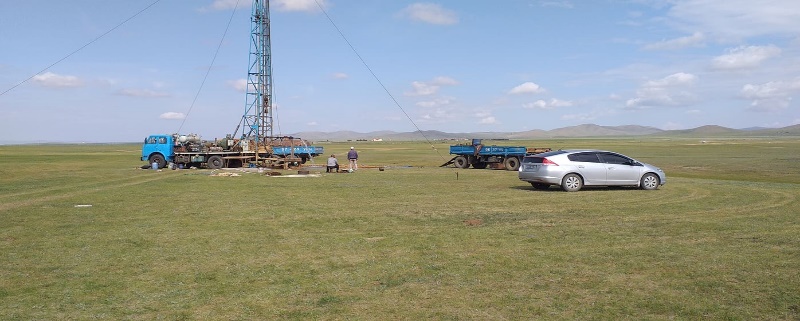 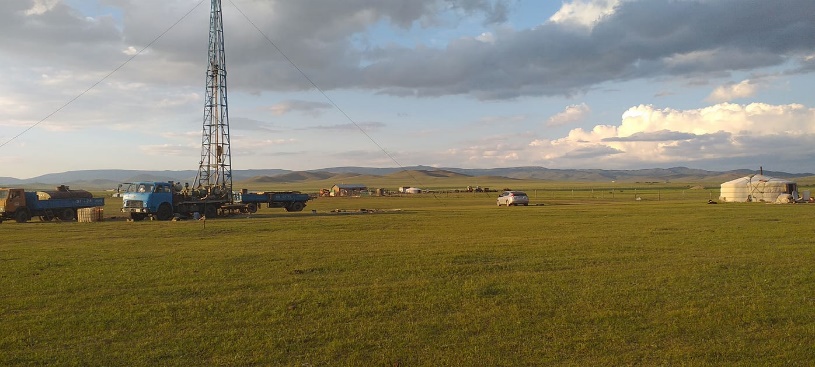 70%70%БО1336Усны нөөцийг хамгаалах, хомсдлоос сэргийлэх, усны чанар, аюулгүй байдлыг хангах зарим арга хэмжээний тухай
2019-12-31
Дугаар 2019_60/402.6. УБ хотын цэвэрлэх байгууламжийн шинэчлэлийн ажлыг эрчимжүүлж, гэр хороолол, аймаг сумын төвүүдэд дэвшилтэт технологи бүхий хэсэгчилсэн, зардал багатай ариун цэврийн байгууламжуудын шийдлийг туршин нэвтрүүлж, ариун цэврийн байгууламжийн хүртээмжийг сайжруулах, холбогдох стандартыг мөрдүүлэхХугацаа болоогүйХугацаа болоогүй / үнэлэх боломжгүйХугацаа болоогүй / үнэлэх боломжгүйБОЗГ-ын тогтоолЗГ-ын тогтоолЗГ-ын тогтоолЗГ-ын тогтоолЗГ-ын тогтоолЗГ-ын тогтоолЗГ-ын тогтоолЗГ-ын тогтоол1437Монгол  хэл бичгийн  боловсролыг сайжруулах арга хэмжээний тухай
2013-02-02
Дугаар 05_2013_375. Хот, суурин газар төрийн болон хувийн хэвшлийн бүх байгууллагын хаяг, зар сурталчилгааг монгол кирил бичгээр бичиж байхыг бүх шатны Засаг  дарга нарт үүрэг болгосугай.Төсвийн байгууллагууд бүгд Босоо монгол болон крилл бичгээр байгууллагын хаягаа хийлгэж хадсан100%70%БО1538Хөтөлбөр батлах тухай /үндэсний соёлын өвийг бүртгэн баримтжуулах хөтөлбөр- II шат/
2014-07-04
Дугаар 2014_2153. “Үндэсний соёлын өвийг бүртгэн баримтжуулах 2 дахь шатны хөтөлбөр”-ийн хүрээнд хэрэгжүүлэх үйл ажиллагаанд дэмжлэг үзүүлж, хамтран ажиллахыг аймаг, нийслэлийн Засаг дарга, Хил хамгаалах ерөнхий газар, Гаалийн ерөнхий газар, Цагдаагийн ерөнхий газар, Мэргэжлийн хяналтын ерөнхий газарт тус тус үүрэг болгосугай.Хэрэгжих шатанд явж байна.30%30%БО1639Мансууруулах  эм, сэтгэцэд  нөлөөт бодисын хууль бус эргэлттэй тэмцэх  үндэсний хөтөлбөр батлах тухай
2017-03-07
Дугаар 2017_772. Хөтөлбөрийг хэрэгжүүлэх арга хэмжээг Монгол Улсын эдийн засаг, нийгмийг хөгжүүлэх жил бүрийн үндсэн чиглэлд тусгаж, шаардагдах хөрөнгийг улсын болон орон нутгийн төсөв, олон улсын байгууллагын зээл, тусламжид хамруулах замаар санхүүжүүлж ажиллахыг Хууль зүй, дотоод хэргийн сайд С.Бямбацогт, Сангийн сайд Б.Чойжилсүрэн, аймаг, нийслэлийн Засаг дарга нарт үүрэг болгосугай.Мансууруулах эм, сэтгэцэд нөлөөт бодисын хууль бус эргэлттэй тэмцэх үндэсний хөтөлбөрийн хэрэгжилтийг хангах зорилгоор  төлөвлөгөө боловсруулан ажиллаж байна. Өсвөр үе залуучуудыг хар тамхи, мансууруулах төрлийн хорт бодисоос урьдчилан сэргийлэх “ Цагаан тахал” арга хэмжээний хүрээнд нөлөөллийн арга хэмжээ зохион байгуулах мөн дэлгэцийн донтолт, архи, тамхи, мансууруулах бодисын хор нөлөө, хүчирхийлэл, дарамтын талаар тандалт судалгаа хийж, нөлөөллийн арга хэмжээг зохион байгуулахаар төлөвлөн ажиллаж байна. Сумын нутаг дэвсгэрт үйл ажиллагаа явуулдаг хүнсний дэлгүүрүүдэд насан хүрээгүй хүнд хийн газ худалдан борлуулахыг хориглосон аймгийн Засаг даргын захирамжийг тараан танилцуулж, арга зүйн зөвөлгөө өгч ажилласан.70%70%ХЭЗ1740Малын гоц халдварт өвчний нөхцөл байдалтай холбогдуулан авах зарим арга хэмжээний тухай
2017-09-13
Дугаар 2017_2576.. Малын гоц халдварт өвчний хорио цээрийн дэглэм тогтоосон сумдад хүн, мал, амьтны хөдөлгөөн, малын гаралтай түүхий эд, бүтээгдэхүүний тээвэрлэлтийг хязгаарлаж, хэв журам сахиулах, олон нийтийг хамарсан арга хэмжээ зохион байгуулахгүй байх, мал сүргийг дархлаажуулах  ажлыг богино хугацаанд гүйцэтгэхэд орон нутгийн иргэд, мэргэжлийн албадын үйл ажиллагааг чиглүүлэн ажиллахыг холбогдох аймгийн Засаг дарга нарт даалгасугай.гоц халдварт өвчин гараагүй болнор100%70%МЭТ1841Төрийн албаны сахилга хариуцлага, дэг журмыг чангатгах тухай
2018-08-22
Дугаар 2018_2581.. Дараах арга хэмжээ авч ажиллахыг Засгийн газрын гишүүд, бүх шатны Засаг дарга, Засгийн газрын агентлагийн дарга, төрийн өмчит болон төрийн өмчийн оролцоотой аж ахуйн нэгж, байгууллагын дарга нарт үүрэг болгосугай:  1.1. харьяа байгууллага болон салбар, нэгжид сахилга, дэг журмыг сахиулах тодорхой арга хэмжээ авч, төрийн албаны хууль тогтоомж, холбогдох дүрэм, журмыг зөрчсөн төрийн албан хаагчид хариуцлага тооцож тухай бүр Засгийн газрын Хэрэг эрхлэх газарт тайлагнаж байх;ТАХ-ын сахилга хариуцлага, дэг журмыг чангатгах шийдвэрийг хэрэгжүүлэх зорилгоор 2021 оны ёс зүйн зөвлөлийн төлөвлөгөөг батлуулан хэрэгжилтийг зохион байгуулан  ажиллаж байна.           ТАХ-ын дунд зөв хандлага -эерэг нөлөө    аян өрнүүлж судалгаа ,мэдээллийг тогтмол явуулж хэрэгжүүлсэн аяны талаарх  мэдээллийг байгууллагын цахим сайтууд байршуулан сурталчилан ажиллав. эхний хагас жилд  ёс зүйн зөрчилтэй албан хаагч байхгүй байна.70%70%ТД1842Төрийн албаны сахилга хариуцлага, дэг журмыг чангатгах тухай
2018-08-22
Дугаар 2018_2581.2. иргэдийг ялгаварлан гадуурхахгүй ижил тэгш, зөв шударга харьцаж, төрийн байгууллагад иргэд, байгууллагаас ирүүлсэн өргөдөл, гомдлын шийдвэрлэлтэд тавих хяналтыг сайжруулж, хугацаа хэтэрсэн өргөдөл, гомдлыг 2018 оны 9 дүгээр сарын 1-ний өдөрт багтаан шийдвэрлэж, хариуг өгөх, цаашид өргөдөл, гомдлыг хугацаанд нь бодитой шийдвэрлэж хэвшүүлэх;Иргэдээс төрийн байгууллага, албан тушаалтанд гаргасан өргөдөл гомдлыг шийдвэрлэх тухай хуулийн дагуу иргэдээс ирсэн өргөдөл гомдлын шийдвэрлэлтийн мэдээг бичгээр, цахим хэлбэрээр, утсаар, биечлэн уулзсан тус тус хэлбэрээр авч хуулийн хугацаанд буюу хяналтын картаар хяналт тавьж шийдвэрлэгддэг ба 2021 оны 1 дүгээр улирлын байдлаар бичгээр 100 % ирсэн байна.  Мөн 2021 оны 2-р улирлын байдлаар нийт 180 өргөдөл ирсэн үүнээс шийдвэрлэгдсэн 153, хугацаа болоогүй 27 өргөдөл гомдол байна.100%100%ТД1843Төрийн албаны сахилга хариуцлага, дэг журмыг чангатгах тухай
2018-08-22
Дугаар 2018_2581.3. төрийн албан хаагчдын ажлын байрны шинжилгээ хийж, шинжилгээний дүнд тулгуурлан байгууллагын чиг үүргийн давхардал, хийдлийг арилгаж, ажлын бүтээмж, үйл ажиллагааны уялдаа холбоог сайжруулах;албан хаагчдын ажлын байранд дүн шинжилгээ хийж чиг үүргийн  давхардал хийдлийг  арилгаж  ажлын бүтээмж хамтран ажиллах  үйл ажиллагааны уялдаа  холбоог сайжруулах  чиглэлээр улаанбаатар  хотод  монголын  багш  хөгжлийн  төвийн  багш нараас цахимаар   нэг өдрийн  сургалтыг  авч нийт  албан хаагчдыг хамрууллаа.70%70%ТД1844Төрийн албаны сахилга хариуцлага, дэг журмыг чангатгах тухай
2018-08-22
Дугаар 2018_2581.4. төрийн жинхэнэ албан тушаалд сул орон тоо гарсан тохиолдолд тухайн байгууллага болон төрийн холбогдох байгууллагад ажиллаж байгаа төрийн жинхэнэ албан хаагчдаас үйл ажиллагааны үр дүн, мэргэшлийн түвшингээр шалгаруулж нөхөн томилох замаар төрийн мэргэшсэн албыг бэхжүүлэх;Цаг үеийн давагдашгүй нөхцөл байдлын улмаас шалтгаалан   төрийн албаны ерөнхий болон тусгай  шалгалтууд  тодорхойгүй  хугацаагаар  хойшлогдож  удаашралтай байна           сСл орон тоо гарсан тохиолдолд  аймгийн төрийн албаны  салбар зөвлөлд зохих  хугацаанд мэдэгдэж  сонгон шалгаруулалт зарлан  сул орон тоог нөхөн ажиллаж байна .Тухайлбал: ЗДТГ-ын дарга  ХАА-н тасагт 2 мэргэжилтэн , БОУБ -гч зэрэг  сул орон тоонд ЗДТГ-ын даргаар түр орлон  гүйцэтгэгчээр  Б.Мөнхцэцэг,  ХАА-н тасагт  мэргэжлийн дагуу  ажлын зайлшгүй  шаардлагаар 2-р багийн иргэн Л.Баярмаа нарыг түр томилон сул ажлын  орон тоог нөхөн  ажиллаж  байна70%70%ТД1845Төрийн албаны сахилга хариуцлага, дэг журмыг чангатгах тухай
2018-08-22
Дугаар 2018_2581.5. төрийн захиргааны төв болон төрийн захиргааны байгууллагын удирдах албан тушаалд албан үүргийг түр орлон гүйцэтгэгчээр ажиллаж байгаа удирдах албан тушаалтнуудын сонгон шалгаруулалтын захиалгыг 2018 оны          9 дүгээр сарын 1-ний өдрийн дотор Төрийн албаны зөвлөлд хүргүүлж, сонгон шалгаруулалтын дагуу удирдах албан тушаалтныг томилох;ЗДТГ-ын даргын сул орон тоог төрийн албаны салбар зөвлөлд хүргүүлэв.70%70%ТД1846Төрийн албаны сахилга хариуцлага, дэг журмыг чангатгах тухай
2018-08-22
Дугаар 2018_2581.6. төрийн жинхэнэ албан хаагч жирэмсний болон амаржсны амралттай байгаа, эсхүл 3 сараас дээш хугацааны сургалтад хамрагдаж сул орон тоо гарснаас бусад тохиолдолд төрийн албаны сул орон тоонд гэрээт ажилтан томилохгүй байх зарчим баримталж, төрийн байгууллагад албан ажлын зайлшгүй шаардлагыг үндэслэн богино хугацаагаар ажиллуулахаас бусад тохиолдолд гэрээт ажилтан ажиллуулахгүй байх;хэрэгжилтийг ханган ажиллаж байна.100%70%ТД1847Төрийн албаны сахилга хариуцлага, дэг журмыг чангатгах тухай
2018-08-22
Дугаар 2018_2581.7. төрийн албан хаагч албан томилолтын явцад, ажлын болон ажлын бус цагаар ажлын байранд согтууруулах ундаа хэрэглэх явдлыг таслан зогсоох, төрийн байгууллагын байр, ажлын байранд согтууруулах ундаа, мансууруулах бодис, галт болон хүйтэн зэвсэг, тэсэрч дэлбэрэх болон шатамхай бодис, хэрэгслийг нэвтрүүлэх, хадгалах, хэрэглэх, ашиглахыг байгууллагын дотоод журамд тусган хориглож, зөрчсөн тохиолдолд хариуцлага тооцох;Төрийн албан хаагчдын хөдөлмөрийн гэрээ, байгууллагын дотоод журамд тусган ажиллаж байна зөрчил гаргасан албан хаагч байхгүй70%70%ТД1848Төрийн албаны сахилга хариуцлага, дэг журмыг чангатгах тухай
2018-08-22
Дугаар 2018_2581.8. төрийн албан хаагчдын үйлдсэн гэмт хэрэг, гаргасан зөрчил, сахилга, ёс зүйн зөрчилд судалгаа, дүн шинжилгээ хийж, шалтгаан нөхцөлийг тогтоон, урьдчилан сэргийлэх арга хэмжээг үр дүнтэй зохион байгуулах;төрийн  албан хаагчийн ёс зүйн зөрчил алдаа дутагдал гаргахаас  урьдчилан сэргийлэх  арга хэмжээ авч  ёс зүйн сургалт сурталчилгааг хийж ёс зүйн картыг  нэвтрүүлэн  ажиллаж байна . тухайлбал: зөв хандлага эерэг нөлөө аяны хүрээнд  ЗДТГ-ын   албан хаагчдын дунд  ёс зүйн сургалт  хийж  АХА тэмцээн , талархалын аян өрнүүлэн  ажиллав.70%70%ТД1849Төрийн албаны сахилга хариуцлага, дэг журмыг чангатгах тухай
2018-08-22
Дугаар 2018_2581.9. төрийн байгууллагад ажлын цаг ашиглалтыг хурууны хээний болон камерын хяналтын системээр байнга бүртгэж, түүнд тавих хяналтыг сайжруулах;хурууны хээ царай таньдаг  цаг бүртгэлийн системийг  суулгаж ажилтан албан хаагч нарын цагийн бүртгэлийг цахимаар  явуулж байна.100%100%ТД1850Төрийн албаны сахилга хариуцлага, дэг журмыг чангатгах тухай
2018-08-22
Дугаар 2018_2581.10. ажлын байран дахь бүх хэлбэрийн хууль бус дарамт шахалт, ялгавартай хандах үйлдлийг таслан зогсоож, ийм үйлдэл гаргасан албан тушаалтанд хүлээлгэх хариуцлагын талаар байгууллагын дотоод журамд тусган мөрдүүлж, эерэг уур амьсгалтай, сэтгэл зүйн дарамтгүй ажиллах орчныг бүрдүүлэх арга хэмжээ авах;эхний хагас жилд  тийм үйлдэл  гараагүй хэрэгжилтийг ханган ажиллаж байна.100%70%ТД1851Төрийн албаны сахилга хариуцлага, дэг журмыг чангатгах тухай
2018-08-22
Дугаар 2018_2583.. Төрийн албаны соёл, дэг журмыг сахиулах, ажлын цаг ашиглалт, ажлын бүтээмжийг дээшлүүлэх зорилгоор гэнэтийн болон төлөвлөгөөт хяналт шалгалтыг холбогдох байгууллагатай хамтран төрийн байгууллагуудад тогтмол зохион байгуулж байхыг Монгол Улсын сайд, Засгийн газрын Хэрэг эрхлэх газрын дарга Г.Занданшатарт, өөрийн эрхлэх асуудлын хүрээний Засгийн газрын агентлаг, төрийн бусад байгууллагад хэрэгжүүлэхийг Засгийн газрын гишүүд, бүх шатны Засаг дарга, Засгийн газрын агентлагийн дарга, төрийн өмчит болон төрийн өмчийн оролцоотой аж ахуйн нэгж, байгууллагын дарга нарт тус тус даалгасугай.сахилга хариуцлагатай холбоотой  мөн 258 дугаар тогтоолтой холбогдуулан албан байгууллагуудад ажлын хэсэг гарган   хяналт шалгалтыг   1 удаа  зохион  байгуулан ажиллав.100%70%ТД1952Дүрэм батлах тухай
2019-01-23
Дугаар 2019_332.. Байгууллагын дотоод журмыг энэ тогтоолоор баталсан дүрэмд нийцүүлэн баталж, хэрэгжилтэд нь хяналт тавьж ажиллахыг төсвийн шууд захирагч нарт даалгасугай.Засгийн газрын 33-р тогтоолд заасны дагуу “Төрийн захиргааны болон үйлчилгээний албан хаагчийн ёс зүйн дүрэм”- д нийцүүлэн байгууллагын дотоод журмыг батлан хэрэгжилтийг ханган ажиллаж байна.  Дотоод журам зөрчсөн үйлдэл гараагүй.100%100%ТД2053Төлбөрийн хэмжээг шинэчлэн  тогтоох тухай
2019-03-21
Дугаар 2019_1112.. Бүх шатны төсвийн байгууллага, төрийн буюу орон нутгийн өмчит хуулийн этгээдэд хөгжлийн бэрхшээлтэй буюу одой хүнийг тогтоосон хувь хэмжээгээр ажиллуулах, ажиллуулаагүй тохиолдолд зохих төлбөрийг хөдөлмөр эрхлэлтийг дэмжих санд төвлөрүүлэх арга хэмжээ авч ажиллахыг төсвийн шууд захирагч нарт үүрэг болгосугай.Хөгжлийн бэрхшээлтэй хүн ажиллаагүй болно.100%100%ХХҮ2154Бэлчээр хамгааллын ажлыг          эрчимжүүлэх тухай
2019-05-01
Дугаар 2019_1854.. 2019 оны бэлчээр хамгааллын арга хэмжээг нийтийг хамарсан ажил болгон зохион байгуулах, цаашид жил бүрийн 5 дугаар сарын эхний долоо хоног болон                10 дугаар сарын сүүлийн 7 хоногийн Баасан, Бямба, Ням гарагийг “Бэлчээр хамгаалах өдөр” болгон зарлаж, мэрэгч амьтан, шавжны хөнөөлөөс бэлчээрээ хамгаалах бүх нийтийн арга хэмжээг сум, багийн түвшинд зохион байгуулж байхыг аймгийн Засаг дарга нарт үүрэг болгосугай.Бэлчээрийн даацыг тогоох ажлын хэсэг Засаг даргын захирамжаар байгуулагдаж төлөвлөгөө гарган ажиллаж байна. Бэлчээрийг хамгаалах ажлын хүрээнд малчны бүлгүүдийг үйл ажиллагааг идвэхжүүлэх, малын сэг зэмийг устгах, бэлчээр худаг уст цэгийг ариутгах ажлыг сумын Засаг даргын захирамжаар хийж гйүцэтгэсэн.  2021 онд аймгийн орон нутгийн төсвөөр бэлчээрт 1 худаг гаргах ажлын анхан шатны материалыг бүрдүүлж аймгийн ХХААГ-т хүргүүлсэн.Монгол Улсын Засгийн газрын 286 дугаар тогтоолын дагуу Ус цаг уур орчны судалгаа мэдээллийн хүрээлэнтэй хамтран бэлчээрийн даацыг тодорхойлсонБэлчээрийн даац 3-5  дахин хэтэрсэн гэж гарсан, БЗД нарт мэдээллийг хүргэж БЗД нар  өвс, нэмэгдэл тэжээл нөөцлөх, отор нүүдэл хийх малын тоо толгойг бууруулах зэрэг арга хэмжээг авч ажиллах талаар иргэд, малчдад зөвлөмж өгч ажиллаж байна70%70%ХАА2255Төрийн үйлчилгээний албан тушаалын зэрэглэлийг шинэчлэн тогтоох тухай
2019-07-03
Дугаар 2017_2763.. Төрийн үйлчилгээний албан тушаалын зэрэглэлийг шинэчлэн тогтоосонтой холбогдон гарч болзошгүй нэмэлт зардлыг 2019 оны хувьд батлагдсан төсөвт багтааж, цаашид жил бүрийн улсын төсвийн төсөлд тооцон тусгаж байхыг төсвийн ерөнхийлөн захирагч нарт даалгасугай.2020 онд төсвийн төсөлд төрийн албан хаагчдын албан тушаалын зэрэглэлийг хууль тогтоомжид нийцүүлэн судалж холбогдох төсвийн тооцоог хийж хянуулж батлуулан 2021 онд шаардагдах зарлыг батлуулан санхүүжүүлж байна.100%100%ТД2356Бичил уурхайгаар ашигт малтмал олборлох үйл ажиллагааны талаар авах зарим арга хэмжээний тухай
2019-09-18
Дугаар 2019_3551.. 1. Байгаль орчинд үзүүлж буй сөрөг нөлөөллийг арилгах, байгаль орчныг хамгаалах, нөхөн сэргээх болон хууль тогтоомж зөрчихтэй тэмцэх зорилгоор бичил уурхайгаар ашигт малтмал олборлох хууль бус үйл ажиллагааг таслан зогсоох талаар дор дурдсан арга хэмжээ авахыг дараахь албан тушаалтанд даалгасугай:         1.1. Бичил уурхай эрхлэгч этгээдэд тавигдах шаардлагыг хангахгүй болсон, гэрээгээр хүлээсэн үүргээ биелүүлээгүй этгээдийн гэрээг цуцлах, бичил уурхайн зориулалтаар ашигт малтмал олборлох дүгнэлт гарсан талбайд бичил уурхай эрхлэх гэрээ шинээр байгуулахгүй байхыг аймаг, нийслэл, сум, дүүргийн Засаг дарга нарт;Тус сумын Авдар багийн нутаг Хүрзэт, Ар цагаан гэх газар хууль бус гар аргаар ашигт малтмал олборлож хорио цээрийн дэглэм зөрчиж хууль бус гар аргаар алт олборлогч иргэд маш ихээр гарч байгаль орчин сүйтгэж байна. Иймд нутгийн ард иргэд санаачлага гаргаж “Алтан нутаг” , “Налгай Арцагаан дэл” нөхөрлөлүүд нь тус бүр 9 гишүүний хамт үүсгэн байгуулж эвдэгдсэн 10 га газар дээр бичил уул уурхай эрхлэх зорилгоор сумын ИТХ-ын тэргүүлэгчдийн 2021 оны 05 дугаар сарын 20-ны өдрийн хуралдаанаар оруулж дэмжигдсэн тул Засгийн газрын 2017 оны 151 дүгээр тогтоолын дагуу “Бичил уурхайгаар ашигт малтмал олборлох журам”-ын дагуу сумын ЗД-ын 02/186 албан тоотыг аймгийн Засаг даргад хүргүүлээд байна.70%70%БО2357Бичил уурхайгаар ашигт малтмал олборлох үйл ажиллагааны талаар авах зарим арга хэмжээний тухай
2019-09-18
Дугаар 2019_3551..       1.2. Бичил уурхайгаар ашигт малтмал олборлох талаар тогтоосон журмыг зөрчиж олборлолт явуулсан талбайд Байгаль орчныг хамгаалах тухай хууль тогтоомжид заасан журмын дагуу нөхөн сэргээлтийг хийлгэж, талбайг хүлээн авахыг Байгаль орчин, аялал жуулчлалын сайд Н.Цэрэнбат, Уул уурхай, хүнд үйлдвэрийн сайд Д.Сумъяабазар болон аймаг, нийслэл, сум, дүүргийн Засаг дарга нарт;Засгийн газрын 2017 оны 151 дүгээр тогтоолын дагуу “Бичил уурхайгаар ашигт малтмал олборлох журам”-ын дагуу Албан ёсны зөвшөөрөлтэй бичил уул уурхай байхгүй болно.100%100%БО2358Бичил уурхайгаар ашигт малтмал олборлох үйл ажиллагааны талаар авах зарим арга хэмжээний тухай
2019-09-18
Дугаар 2019_3551.. 1.4. Бичил уурхайгаар ашигт малтмал хууль бусаар олборлоход ашигласан болон ашиглахаар бэлтгэсэн техник, тоног төхөөрөмжийг талбайгаас гаргаж, харуул хамгаалалт зохион байгуулах, холбогдох хууль тогтоомж, Засгийн газрын шийдвэрийг олон нийтэд сурталчлан таниулах арга хэмжээ авахыг Уул уурхай, хүнд үйлдвэрийн сайд Д.Сумъяабазар, Байгаль орчин, аялал жуулчлалын сайд Н.Цэрэнбат, Цагдаагийн ерөнхий газар (С.Баатаржав), Мэргэжлийн хяналтын ерөнхий газар (Н.Цагаанхүү) болон аймаг, нийслэл, сум, дүүргийн Засаг дарга нар нарт;Өндөржүүлсэн бэлэн байдлын зэрэгт” шилжүүлсэн хугацаанд 5 дугаар багийн Хүрзэтэд хууль бусаар алт олборлогч иргэд ихээр төвлөрөн халдвар тархах эрсдэл өндөр байгаа болон байгаль орчинд их хэмжээний хохирол учруулж байгаа хууль бус үйлдлийг таслан зогсоох, гэмт хэрэг зөрчлөөс урьдчилан сэргийлэх зорилгоор  2021 оны 05 дугаар сарын 18-ний өдрийн А/124, 2021 оны 06 дугаар сарын 02-ний өдрийн А/135 дугаар тус тус захирамжаар 2 удаагийн  хяналтын постыг сунган хяналт тавин ажиллаж байна. 70%70%БО2359Бичил уурхайгаар ашигт малтмал олборлох үйл ажиллагааны талаар авах зарим арга хэмжээний тухай
2019-09-18
Дугаар 2019_3552.. Энэ тогтоолын 1.2 болон 1.5-д заасныг хэрэгжүүлэхэд шаардагдах үйл ажиллагааны зарим зардлыг Засгийн газрын нөөц сангаас гаргахыг Сангийн сайд Ч.Хүрэлбаатар, уг зардлыг буруутай этгээдээр нөхөн төлүүлэх арга хэмжээ авч ажиллахыг Байгаль орчин, аялал жуулчлалын сайд Н.Цэрэнбат, Уул уурхай, хүнд үйлдвэрийн сайд Д.Сумъяабазар болон аймаг, нийслэл, сум, дүүргийн Засаг дарга нарт;Засгийн газрын 2017 оны 151 дүгээр тогтоолын дагуу “Бичил уурхайгаар ашигт малтмал олборлох журам”-ын дагуу Албан ёсны зөвшөөрөлтэй бичил уул уурхай байхгүй болно.100%100%БО2460Төрийн болон орон нутгийн өмчийн эд  хөрөнгийн улсын үзлэг, тооллого  явуулах тухай
2020-01-08
Дугаар 2020_92.. Орон нутгийн өмчийн эд хөрөнгийн улсын үзлэг, тооллогыг Төрийн өмчийн бодлого, зохицуулалтын газраас баталсан удирдамж, Үндэсний статистикийн хорооноос баталсан маягт, асуулгын дагуу зохион байгуулж, дүнг 2020 оны                 III улиралд багтаан Төрийн өмчийн бодлого, зохицуулалтын газарт хүргүүлэхийг аймаг, нийслэлийн Засаг дарга нарт даалгасугай.Орон нутгийн өмчийн тооллогыг  зохион байгуулж Үндэсний статистикийн хорооноос баталсан ТӨ,ТӨХ маягтын дагуу сумын төсөвт байгууллагуудын  өмчийн тайланг нэгтгэн Орон нутгийн өмчийн газарт хугацаанд нь хүргүүлсэн.Сумын нийт хөрөнгийн дүн 2,974,8мянган төгрөг.100%100%СА2461Төрийн болон орон нутгийн өмчийн эд  хөрөнгийн улсын үзлэг, тооллого  явуулах тухай
2020-01-08
Дугаар 2020_94.. Орон нутгийн өмчийн үзлэг, тооллого явуулахад шаардагдах зардлыг батлагдсан төсөвтөө багтаан санхүүжүүлэхийг аймаг, нийслэлийн төсвийн ерөнхийлөн захирагч нарт даалгасугай.Орон нутгийн өмчийн тооллогод Хөрөнгө шаардагдаагүй100%Хугацаа болоогүй / үнэлэх боломжгүйСА2562Бэлэн байдлын зэрэгт шилжүүлэх тухай
2020-02-12
Дугаар 2020_623.. Гамшгаас хамгаалах тухай хуулийн 10.4-т заасан арга хэмжээг “Өндөржүүлсэн бэлэн байдлын зэрэгт хэсэгчилсэн байдлаар шилжүүлсэн хугацаанд авч хэрэгжүүлэх арга хэмжээний удирдамж”-ийн дагуу хэрэгжүүлж ажиллахыг гамшгаас хамгаалах алба, бүх шатны Засаг дарга, аж ахуйн нэгж, байгууллагын удирдлагад үүрэг болгосугай.Монгол Улсын Засгийн газар, Улсын Онцгой комисс, аймгийн онцгой комисс, сумын  онцгой комисс аймгийн  шуурхай штабаас гарсан тогтоол, шийдвэр, дүрэм, журам, албан даалгавар, үүрэг чиглэлийн хэрэгжилтийг хангах хүрээнд хийж хэрэгжүүлсэн ажлын талаар Улсын Онцгой комиссын 2021 оны 03 дугаар тогтоолоор Төв аймгийг “Улаан” түвшинд шилжүүлсэнтэй уялдуулан Төв аймгийн Засаг даргын 2021 оны 04 дүгээр сарын 09-ний өдрийн 239 , сумын  засаг даргын А/98 тоот захирамжаар  “Бүх нийтийн бэлэн байдлын зэрэгт ажиллах арга хэмжээний тухай”  Улаанбаатар хот, бусад аймаг, өөрийн аймгийн сумдаас орон нутагт зорчих хөдөлгөөнийг зөвхөн хүндэтгэн үзэх шалтгаан эрүүл мэнд, буяны ажилтай иргэд, зайлшгүй шаардлагатай ачаа тээвэр, хүнс, шатахуун, өвс тэжээл, эм эмнэлгийн хэрэгсэл, уул уурхай, тээвэрчдийг 2021 оны 03 дугаар сарын 28-ны өдрийн 06:00 цагаас 2021 оны 04 дүгээр сарын 11-ний өдрийн 06:00 цаг хүртэлх хугацаанд зөвхөн аймгийн Онцгой комиссын шийдвэр халдвар бүртгэгдсэн газраас PCR шинжилгээний хариуг үндэслэн халдвар хамгааллын дэглэмийг хатуу мөрөн хариу арга хэмжээг авч ажиллаж ирэв.       Сумаас орох, гарах хөдөлгөөнд хяналт тавих зорилгоор нийт  9 постонд  хяналт тавин ажиллав.  1-р багийн нутаг 4 дүгээр зөрлөг , БЗД-ийн 22-р хороо залгаа  сумын 3-р багийн нутаг шавартад/  төмөр замын нүхэн гүүр / , сумын төвд тойроод 6 , 4 дүгээр  зөрлөгт 2 пост   тус тус хяналтын цэг  ажиллуулав.   PCR шинжилгээний хариу гараагүй , шинжилгээний бичиггүй  хулгайн замаар зорчиж, түргэвчилсэн шинжилгээний хариу гараагүй байхад тавьсан шаардлага биелүүлээгүй  3  иргэнийг Цагдаагийн байгууллагад хүлээлгэн өгч ажилласан.70%70%ТД2663Бэлэн байдлын зэрэгт шилжүүлсэнтэй холбогдуулан эдийн засгийг дэмжих чиглэлээр авах зарим арга хэмжээний тухай
2020-02-28
Дугаар 2020_788.. Энэ онд хэрэгжүүлэх хөрөнгө оруулалтын төсөл, арга хэмжээний худалдан авах ажиллагааг худалдан авах ажиллагааны цахим системээр дамжуулан шуурхай зохион байгуулж, мэдээллийг ил тод нийтэлж ажиллахыг төсвийн ерөнхийлөн захирагч нарт даалгасугай.Худалдан авах ажиллагааны 2021 оны Төлөвлөгөөнд тусгагдсан бүх ажил 100% нийтэд нээлттэй ил тод байдлаар зохион байгуулагдсан. TENDER.GOV.MN гэсэн сайт дээр байршсан байгаа. Орон нутгийн хөгжлийн сангийн хөрөнгөөр  санхүүжих 3 ажил 180,756,400 төгрөгөөр батлуулан Цахим Тендер шалгаруулах журам, зааврын дагуу Харьцуулалтын аргаар 1, нээлттэй тендер шалгаруулах журмаар 2 нийт 3 цахим тендер шалгаруулах ажил амжилттай зохион байгуулсан.100%100%ОД2764Бэлэн байдлын зэрэгт шилжүүлсэн хугацааг сунгах тухай
2020-03-22
Дугаар 2020_1024. Нийтийн эзэмшлийн гудамж, зам талбай, ажлын байр, орон сууц болон өрөө, тасалгаанд ариутгал халдваргүйтгэл хийх арга хэмжээг улсын хэмжээнд      14 хоногийн хугацаанд багтаан зохион байгуулахыг нийт байгууллага, аж ахуйн нэгж, албан тушаалтан, иргэдэд даалгасугай.2021 оны 6 н сарын байдлаар  нийтийн  эзэмшлийн гудамж  талбайд 8  удаа давхардсан тоогоор  20  аж ахуй нэгж албан байгуулагын нийт  18500  мк талбайд Ковид-19 цар тахлаас урьдчилан сэргийлэх ариутгал халдваргүйтгэл хийсэн.     Ковид-19 цар тахлын 2 тохиолдлын үед голомтын эцсийн халдваргүйжилт хийж хариу арга хэмжээг аван   ажиллаж байна.100%100%ТД2765Бэлэн байдлын зэрэгт шилжүүлсэн хугацааг сунгах тухай
2020-03-22
Дугаар 2020_1025. Тусгаарлалтад хамрагдсан иргэдэд тавих хяналтыг чангатгах, тусгаарлалтын журам зөрчсөн иргэдэд хуулийн дагуу хариуцлага тооцох арга хэмжээ авахыг Цагдаагийн ерөнхий газар (С.Баатаржав), Онцгой байдлын ерөнхий газар (Т.Бадрал) болон бүх шатны Засаг дарга нарт үүрэг болгосугай.5Сумын хэмжээнд бүртгэгдсэн халдварын 2 тохиолдлын ойрын болон дам хавьтлуудыг нэг бүрчлэн тогтоож, нийт  25  иргэнийн гэрийн тусгаарлалтад тусгаарлаж, хяналт тавин ажилласан. Тусгаарлалтын журам зөрчсөн, халдвар нэмж тархсан зөрчил гараагүй.70%70%ТД2866Газрын нэгдмэл сангийн удирдлагын нэгдсэн                         цахим системийг хэрэглээнд          нэвтрүүлэх тухай
2020-03-25
Дугаар 2020_1102. Газрын нэгдмэл сангийн удирдлагын нэгдсэн цахим системийг хэрэглээнд нэвтрүүлсэнтэй холбогдуулан дор дурдсан арга хэмжээг авч ажиллахыг Байгаль орчин, аялал жуулчлалын сайд Н.Цэрэнбат, Улсын бүртгэлийн ерөнхий газар (Б.Баасандорж), аймаг, нийслэл, сум, дүүргийн Засаг дарга, Чөлөөт бүсийн захирагч нарт тус тус даалгасугай:  	       2.1. тухайн жилд иргэн, аж ахуйн нэгж, байгууллагад өмчлүүлэх, эзэмшүүлэх, ашиглуулах газрын болон газар зохион байгуулалтын төлөвлөгөөнд олон нийтийн саналыг авах, төлөвлөх болон батлагдсан төлөвлөгөөг мэдээлэх, холбогдох хууль тогтоомж, журмын дагуу газар өмчлөх, эзэмших, ашиглах эрх олгох асуудлыг газрын нэгдмэл сангийн удирдлагын нэгдсэн цахим системээр дамжуулан шийдвэрлэх;  	       2.2. газар өмчлөх, эзэмших, ашиглах эрх олгосон шийдвэр, холбогдох мэдээллийг газрын кадастрын улсын мэдээллийн санд тусгах болон улсын бүртгэлийн дундын мэдээллийн санд бүртгэх ажлыг газрын нэгдмэл сангийн удирдлагын нэгдсэн цахим системээр дамжуулан гүйцэтгэх.Иргэн, аж ахуйн нэгж, байгууллагад өмчлүүлэх, эзэмшүүлэх, ашиглуулах газрын болон газар зохион байгуулалтын төлөвлөгөөнд олон нийтийн саналыг авч. Тухайн жилийн батлагдсан төлөвлөгөөг иргэдэд нээлттэй мэдээлэлтэй болгохын тулд газар зохион байгуулалтын системийг хэрэглэж байна. Холбогдох хууль тогтоомж, журмын дагуу газар өмчлөх, эзэмших, ашиглах эрх олгох асуудлыг газрын нэгдмэл сангийн удирдлагын нэгдсэн цахим системээр дамжуулан шийдвэрлэхээр ажиллаж байна.70%70%Газрын даамал2967Газар тариалангийн тогтвортой хөгжлийг          дэмжих зарим арга хэмжээний тухай
2020-04-15
Дугаар 2020_1382. Үр тариа, төмс, хүнсний ногоо, жимс, жимсгэнийн үйлдвэрлэл хангамжийг нэмэгдүүлэх зорилгоор гадаргын болон газрын доорх усыг ашиглах боломжтой байршилд шинээр тариалангийн газар эзэмшүүлэх, ашиглаж байгаа тариалангийн талбай хоорондын зайд тэлэлт хийж өргөтгөх, тариалан эрхлэх газарт иргэдэд зөвхөн хүнсний ногоо тарих зориулалтаар талбай олгох, цаашид зориулалтыг өөрчлөхгүйгээр тариалах талбайг нэмэгдүүлэх боломжийг судалж, хууль, журмын хүрээнд зохион байгуулахыг аймаг, нийслэл, сум, дүүргийн Засаг дарга нарт даалгасугай.Тариалангийн талбайн ашиглалтыг сайжруулах, ашиглалтыг нэмэгдүүлэх эргэлтэд оруулах зорилгоор сумын Засаг даргын захирамжаар ажлн хэсэг байгуулагдан ажиллаж байна. Сумын онцлогт тохируулан иал аж ахуй газар тариаланг хослуулан хөгжүүлэх зорилгоор малын тэжээлийн ургамал тариалалтыг нэмэгдүүлэх ажлын хүрээнд иргэд малчдад газрыг давуу эрхээр  эзэмшүүлэх болон хуучин тариалангийн газрыг ашиглуулах гэрээ байгуулан ажиллаж байна. Үүний үр дүнд 30 гаруй иргэний тариалангийн газрыг шийдвэрлэж тариалалт өмнөх оныхоос 2 дахин нэмэгдэж 1000 гаруй га талбайд тариалалт хийхээр бэлтгэл ажил хангагдаж тариалат 60 хувьтай явж байна.2021 онд ..833,2 ... га талбайд тариалалт хийж одоогийн байдлаар 110 тн хүнсний ногоо хураан авч хүнсний ногооны хураалт 70 хувьтай явагдаж байна. Малын тэжээлийн ургамлын хураалт эхлээгүй байна70%70%ХАА2968Газар тариалангийн тогтвортой хөгжлийг          дэмжих зарим арга хэмжээний тухай
2020-04-15
Дугаар 2020_13813. “Тариалангийн зарим бүс нутгийг тогтоох тухай” Засгийн газрын         2018 оны 5 дугаар сарын 16-ны өдрийн 131 дүгээр тогтоолын хэрэгжилтийг хангах, газар тариалангийн бүс нутагт отроор өвөлжсөн малчдын малыг буцаан татан авч газар тариалангийн бүс нутгийг 2020 оны 4 дүгээр сарын 25-ны өдрийн дотор чөлөөлөхийг Архангай, Дархан-Уул, Дундговь, Сэлэнгэ, Өвөрхангай, Хөвсгөл, Төв аймгийн Засаг дарга нарт үүрэг болгосугай.Тариалангийн бүс нутгийг тогоож тариалангийн талбайн ойролцоо өвөлжөө, хаваржааны газрыг эзэмшүүлэхгүй байх бодлого барин зөвлөгөө зөвлөмж өгч ажиллаж байна70%70%ХАА3069Тогтоолын хавсралтад нэмэлт,                  өөрчлөлт оруулах тухай
2020-04-29
Дугаар 2020_1513. Энэ тогтоол гарсантай холбогдуулан төрийн албан хаагчид нэмэгдэл, нэмэгдэл хөлс, төрийн албанаас өндөр насны тэтгэвэрт гарахад нэг удаагийн буцалтгүй тусламж олгоход шаардагдах хөрөнгийг 2020 оны батлагдсан төсөвт багтаан хэрэгжүүлэх, цаашид жил бүр улсын төсөвт тусган санхүүжүүлэхийг төсвийн захирагч нарт даалгасугай.Төрийн албанаас өндөр настны тэтгэвэр тогтоолгож байгаа 3 албан хаагчийн 37892,2 нийт мянган төгрөгийн нэг удаагийн буцалтгүй тусламжийг 2021 оны батлагдсан төсөвийн дугаа    олгосон.100%100%СА3170Төрийн албаны цалингийн нэгдсэн          систем нэвтрүүлэх тухай
2020-05-06
Дугаар 2020_1633. Төрийн албан хаагчийн цалин хөлсний бүрэлдэхүүн, албан тушаалын ангилал, шатлал, зэрэглэл болон цалин хөлс тооцоолоход шаардагдах бусад мэдээлэлд өөрчлөлт орсон тухай бүрт өөрчлөлтийг хүний нөөцийн удирдлагын мэдээллийн системд үнэн зөв байдлаар оруулж, мэдээллийн нууцлал, аюулгүй байдлыг хангаж ажиллахыг бүх шатны төсвийн захирагч нарт даалгасугай.Төрийн албаны цалингийн нэгдсэн системд төрийн албан хаагчдыг нэг бүрчлэн бүртгэж мэдээлэлийг бүрэн оруулж 2020 оны 10 сараас эхлэн энэ системээр цалинг олгож ажилласан.   Төсвийн байгууллагын нягтлан бодогч нар  программд мэдээллийг тухай бүр шинэчлэн оруулж байна.100%100%СА3271Хөдөө аж ахуйн салбарын 2020-2021 оны    өвөлжилт, хаваржилтын бэлтгэл хангах                 зарим арга хэмжээний тухай
2020-07-22
Дугаар 2020_191.1. Хөдөө аж ахуйн салбарын өвөлжилт, хаваржилтын бэлтгэл ажлыг шуурхай зохион байгуулж ажиллах талаар дараахь арга хэмжээ авч ажиллахыг холбогдох Засгийн газрын гишүүд болон албан тушаалтанд үүрэг болгосугай:           1.1. Улсын хэмжээнд 2020-2021 онд өвөлжих болон хэрэгцээлэх малыг малын төрөл, сүргийн зохистой харьцаанд тулгуурлан аймаг, нийслэл, сум, дүүргийн хэмжээнд тоог нэгтгэн боломжит хэмжээгээр эдийн засгийн эргэлтэд оруулах ажлыг хуваарь, төлөвлөгөө гаргаж зохион байгуулахыг Хүнс, хөдөө аж ахуй, хөнгөн үйлдвэрийн сайд З.Мэндсайхан, аймаг, нийслэлийн Засаг дарга нарт;2020-2021 онд өвөлжилт хаваржилтын бэлтгэл ажлыг хангах ажлын хэсэг сумын Засаг даргын  захирамжаар байгуулагдан төлөвлөгөө гарган хэрэгжилийг ханган ажиллалаа.  Сүргийн зохистой харьцаанд тулгуурлан малыг эдийн засгийн эргэлтэд оруулах ажлыг зохион байгуулж сумын нутаг дэвсгэрт үйл ажиллагаа явуулдаг мах нядалгааны цэгт иргэд малчдад чирэгдэл үүсгэхгүй зах зээлийн ханшаар худалдан авах зөвлөмж өгч хамтран ажилласан2021 онд мах нядалгааны цэг 8тн мах бэлтгэж зах зээлд нийлүүлээд байнаМалчид Налайхын мах нядалгааны цэг, эмээлтийн мах нядалгааны цэгээр амьд мал болон мах бэлтгэн нийлүүлж малаа эдийн засгийн эргэлтэд оруулж байна.Одоогийн байдлаар 40 тн мах зах зээлд нийлүүлсэн мэдээтэй байна90%90%ХАА3272Хөдөө аж ахуйн салбарын 2020-2021 оны    өвөлжилт, хаваржилтын бэлтгэл хангах                 зарим арга хэмжээний тухай
2020-07-22
Дугаар 2020_191.2. Нийслэл, аймгийн төв бусад суурин газрын хүн амын 2021 оны өвөл, хаврын улирлын хүнсний хэрэгцээнд зориулан мал, мах бэлтгэж,             20.0 мянган тонноос багагүй махны нөөц бүрдүүлэхийг Хүнс, хөдөө аж ахуй, хөнгөн үйлдвэрийн сайд З.Мэндсайхан, аймаг, нийслэлийн Засаг дарга нарт;Сумын нутаг дэвсгэрт үйл ажиллагаа явуулж байгаа мал нядалгааны цэг нь нутгийн иргэдэд махыг бөөний үнээр өгч, нийслэлийн хархорин захтай гэрээ байгуулан махны нөөц бүдүүлэн  ажилласан 2020-2021 онд 650тн мах бэлтгэн нийлүүлсэн2021 оны 8 сарын байдлаар 8 тн мах бэлтгээд байна70%70%ХАА3273Хөдөө аж ахуйн салбарын 2020-2021 оны    өвөлжилт, хаваржилтын бэлтгэл хангах                 зарим арга хэмжээний тухай
2020-07-22
Дугаар 2020_193. Өвөл, хаврын цаг агаарын хүндрэл, болзошгүй гамшиг тохиолдохоос урьдчилан сэргийлэх, хариу арга хэмжээг орон нутагт шуурхай авч хэрэгжүүлэх зорилгоор дараахь ажлыг зохион байгуулж ажиллахыг аймаг, нийслэлийн Засаг дарга нарт даалгасугай:  3.1. Хөдөө аж ахуйн салбарын 2020-2021 оны өвөлжилт, хаваржилтын бэлтгэл хангах талаар нарийвчилсан төлөвлөгөө гарган ажиллаж, хэрэгжилтийг хангуулах, биелэлтэд хяналт тавих, шаардлагатай арга хэмжээг авах;                      3.2. Энэ тогтоолын хавсралтаар батлагдсан аймаг, нийслэл, сум, дүүргийн аюулгүйн нөөцийн өвс, тэжээлийг чанартай, заасан хэмжээнд бүрдүүлэх;         3.3. Малчин, мал бүхий иргэн байгалийн хадлан, гар тэжээл бэлтгэх ажлыг технологит хугацаанд нь чанартай гүйцэтгүүлж өвс тэжээлийн нөөцийг  бүрдүүлэхэд анхаарч зохион байгуулалтыг ханган ажиллах;                3.4. Хэнтий, Дорнод, Сүхбаатар, Булган, Сэлэнгэ, Хөвсгөл аймгийн улсын хилийн зурвас газрын ойролцоох газарт хадлан бэлтгэх талбайг говийн бүсийн болон хадлангийн нөөц багатай аймгуудад олгох, хадлан бэлтгэхэд дэмжлэг үзүүлж хамтран ажиллах;         3.5. Улсын тусгай хамгаалалттай газар болон хилийн зурвас газарт отроор өвөлжиж, хаваржих малчин өрх, малын тооны судалгааг урьдчилан гаргаж, холбогдох төрийн байгууллагуудаас зөвшөөрөл авч гэрээний дагуу отроор өвөлжүүлж, хаваржуулах ажлыг зохион байгуулах;         3.6. Архангай, Дорнод, Дундговь, Өвөрхангай, Өмнөговь, Сүхбаатар, Ховд, Хөвсгөл аймгийн орон нутгийн тусгай хэрэгцээний сумын отрын нөөц нутаг тогтоох, отрын бэлчээрийн хилийн заагийг баталгаажуулж газрын нэгдсэн сангийн мэдээллийн санд оруулах ажлыг зохион байгуулах;         3.7. Отроор өвөлжиж, хаваржих малчин өрхийн судалгаа гаргаж малчдыг эрүүл мэндийн даатгалд хамруулах ажлыг эрчимжүүлэх;          3.8. Отор нүүдлээр явж байгаа малчин өрх тухайн нутгийн захиргааны байгууллага болон хүн, мал эмнэлгийн эрүүл мэндийн байгууллагад бүртгүүлэх, холбогдох мэргэжлийн байгууллагаас тусламж үйлчилгээ үзүүлэх, шаардлагатай эд материалын хангамжийг нэмэгдүүлэх, уялдаа холбоог хангах ажлыг зохион байгуулах.2020-2021 оны өвөлжилт, хаваржилтын бэлтгэл хангах талаар нарийвчилсан төлөвлөгөө гарган ажилласан. Мал өвөлжилтийн бэлтгэл ажил 90 хувь хангагдаж сумын аюулгүйн нөөцөд 50тн  өвс, 50тн тэжээл бэлтгэн  иргэдэд өвсийг 7500, тэжээлийг 12500  төгрөгөөр олгосон Мөн НҮБ, азийн хөгжлийн банкнаас олгосон хүнсний тусламжийн багцыг иргэдэд хүргэж ажиллах, аймгийн аюулгүйн нөөцөөс хөнгөлөлттэй үнээр олгосон өвс тэжээлийг иргэдэд хүргэх  ажлыг зохион байгууллаа2021-2022 онд мал өвөлжилт хаваржилтын бэлтгэл ажлыг хангах сумын Засаг даргын захирамжаар төлөвлөгөө гарган ажиллаж байнаМонгол улсын Засгийн газрын 286 дугаар тогтоолын дагуу ус цаг уур орчны судалгаа мэдээллийн хүрээнд 2021-2022 оны өвөл хаврын бэлчээрийн даацыг баг бүрийн бэлчээрийн ургац, малын тоо бэлчээрийн талбайн хэмжээ, бэлчээр ашиглах мэдээлэл зэрэг дээр үндэслэн багийн нутгаар тооцоолж гаргасан.Манай сумын хувьд нийт багийн нутгаар  бэлчээрийн даац 3-5 дахин хэтэрсэн улаан түвшинд гарсан.Малын гоц халдварт өвчин гарсантай холбогдуулан Улсын хэмжээнд малын шилжилт хөдөлгөөн бүрэн зогссонтой холбогдуулан отроор явах иргэд малчид он дамнаж явахгүй байх төлөвтэй байгаа учир сумын МЭТ, ХААТ, БЗД нар, МЭҮН-үүд  иргэд малчдад мэдээллийг цаг тухай бүр хүргэн ажиллаж байнаСумын аюулгүйн нөөцөд 50тн өвс нөөцлөх гэрээ байгуулах ажил хийгдэж байна, Улаанбаатар гурил ХХК-тай 50 тн үйлдвэрийн тэжээл бэлтгэх саналаа хүргүүлж, захиалга өгсөн70%70%ХАА3374Төв, суурин газрын 2020-2021 оны өвөлжилтийн  				         		     бэлтгэл ажлыг хангах зарим арга         хэмжээний тухай
2020-08-25
Дугаар 2020_699. Аймгийн төв болон бусад суурин газруудын дулааны станц, халаалтын уурын зуухны тоног төхөөрөмж, шугам сүлжээний засвар үйлчилгээг тогтоосон хугацаанд хийлгэж бэлэн байдлыг хангуулах, нүүрсний аюулгүйн нөөц бүрдүүлэх ажлыг 2020 оны 9 дүгээр сарын 15-ны өдрийн дотор дуусгах арга хэмжээ авахыг аймгийн Засаг дарга нарт даалгасугай.хугацаа болоогүйХугацаа болоогүй / үнэлэх боломжгүй0%ОД3475Төсвийн ерөнхийлөн захирагч нарт     зохицуулалтын эрх олгох тухай
2020-11-23
Дугаар 2020_1872. Төсвийн ерөнхийлөн захирагч нарын батлагдсан төсвийн хэмнэлтийг Коронавируст халдвар (КОВИД-19)-ын цар тахлаас урьдчилан сэргийлэх, тэмцэх, нийгэм, эдийн засагт үзүүлэх сөрөг нөлөөллийг бууруулах тухай хууль үйлчлэх хугацаанд тухайн салбарын хэмжээнд цар тахалтай тэмцэх арга хэмжээ, үйл ажиллагааг санхүүжүүлэхэд зарцуулах эрхийг төсвийн ерөнхийлөн захирагч нарт олгосугай.  Төсвийн зохицуулалтын батлагдсан хуваарийн дагуу төрийн үйлчилгээг тасалдуулахгүй, өр, авлага үүсгэхгүй байхаар зохион байгуулж, төсвийн сахилга, хариуцлагыг өндөржүүлэн ажиллахыг бүх шатны төсвийн захирагч нарт үүрэг болгосугай.шилжих үлдэгдлээс 5.0 сая  төгрөг,  иргэд аж ахуйн нэгжээс 15,6 сая төгрөгийг  Короновируст халдварын цар тахалаас урьдчилан сэргийлэх ажилд зарцуулахаар  Covid19-н түргэвчилсэн оношлуур, тусгаарлан ажиглах байрны тохижилт, тусгаарлагдсан иргэдийн хоол хүнс, эргүүл жижүүрийн үүрэг гүйцэтгэж байгаа албан хаагчдын хоол хүнс, шуудан холбооны зардалд зарцуулж холбогдох журмын дагуу анхан шатны баримтыг бүрдүүлэн тайланд тусган ажилласан. Төрийн үйлчилгээний тасалдалгүй байдлыг хангаж, өр авлага үүсэлгүй ажиллаж байна.        Коронавируст халдвар (КОВИД-19)-ын цар тахалын үед төсвийг батлагдсан хувиарын дагуу зарцуулан өр авлага үүсгэхгүй хэмнэлтийн гормид шилжүүлэн ажиллаж байна.70%70%СА3576Бэлэн байдлын зэргийг бууруулах тухай
2020-12-09
Дугаар 2020_2094. Гамшгаас хамгаалах өндөржүүлсэн бэлэн байдлын зэрэгт хэсэгчилсэн байдлаар шилжүүлэхтэй холбогдуулан халдварын тохиолдол бүртгэгдсэн аймаг, нийслэл, сум, дүүргийн засаг захиргаа, нутаг дэвсгэрийн нэгж, төрийн болон нутгийн захиргааны байгууллага, хуулийн этгээдийн ажиллах горим, үйл ажиллагааны чиглэл болон иргэд, тээврийн хэрэгслийн хөдөлгөөнийг хязгаарлах хүрээг тогтоож, халдвар хамгаалал, хорио цээр, хязгаарлалтын дэглэмийг чанд мөрдүүлж ажиллахыг бүх шатны онцгой комисст үүрэг болгосугай.Улсын хэмжээнд бүх нийтийн бэлэн байдалд шилжсэнтэй холбогдуулан сумын Засаг даргын ... тоот захирамжаар сумын хэмжээнд коронавирусын цар тахалтай тэмцэх, хариу арга хэмжээг зохион байгуулан  ажиллаж байна      Сумын ОК-ын шийдвэрээр тусгаарлан эмчлэх байр, тусгаарлан ажиглах байруудыг шийдвэрлэн бэлэн байдлыг хэрэгжүүлэв. Хүнс бараа татан авалт, өвс тэжээлийн татан авалтад холбогдох албан хаагчид болон сумын ОК тухай бүр шийдвэрлэн шуурхай удирдлагыг бүрэн хэрэгжүүлэн ажилласан. Хөл хорооны дэглэмийг сахиулан   хяналтын пост, хөдөлгөөнт эргүүлийн хуваарийг тухай бүр шинэчлэн, сумын ОК-ын хуралдаанаар шийдвэрлүүлэн батлуулж, цаг үеийн нөхцөл байдалтай  уялдуулан  ажиллаж байна .70%70%ТДЗГ-ын хуралдааны тэмдэглэлЗГ-ын хуралдааны тэмдэглэлЗГ-ын хуралдааны тэмдэглэлЗГ-ын хуралдааны тэмдэглэлЗГ-ын хуралдааны тэмдэглэлЗГ-ын хуралдааны тэмдэглэлЗГ-ын хуралдааны тэмдэглэлЗГ-ын хуралдааны тэмдэглэл36772019 оны 3 дугаар сарын 21-ний өдөр 11 дугаар тэмдэглэл
2019-03-21
Дугаар 2019_11XXIII.14. . 4. Засгийн газрын 2010 оны 140 дүгээр тогтоолоор улсын тусгай хэрэгцээнд авсан Төв аймгийн Сэргэлэн сумын нутаг дэвсгэр дэх “Улаанбаатар хотын Олон улсын нисэх онгоцны шинэ буудал”-ын газрын эзэмшил, ашиглалттай холбоотой асуудлыг ойрын хугацаанд шийдвэрлэхийг Барилга, хот байгуулалтын сайд Х.Баделхан, Зам, тээврийн хөгжлийн сайд Б.Энх-Амгалан, Төв аймгийн Засаг дарга Ж.Батжаргал нарт даалгав.Сэргэлэн сумын нутаг дэвсгэр дэх “Улаанбаатар хотын Олон улсын нисэх онгоцны шинэ буудал”-ын газрын эзэмшил, ашиглалттай холбоотой асуудлыг шийдвэрлэгдэж байна.  2021 оны ГЗБТ-нд шинэ онгоцны буудалд ашиглалтаар 7 байршил төлөвлөгөөнд тусгагдсан байна. Улаанбаатар хотын Олон улсын нисэх онгоцны шинэ буудал нь 2021 оны 07 дугаар сарын 19-нд үйл ажиллагаагаа явуулахаар төлөвлөгдсөн байна.70%70%Газрын даамал37782019 оны 8 дугаар сарын 21-ний өдөр 36 дугаар тэмдэглэл
2019-08-21
Дугаар 2019_36XYI.5. . Аюултай хог хаягдал, лагийн төвлөрсөн байгууламж барих зориулалтаар газрыг улсын тусгай хэрэгцээнд авахад тулгамдаад байгаа асуудлын талаар Барилга, хот байгуулалтын сайд Х.Баделхан Засгийн газрын гишүүдэд танилцуулав.  	Үүнтэй холбогдуулан аюултай хог хаягдлын болон лаг боловсруулах төвлөрсөн байгууламж барих зориулалтаар нийслэлийн Багануур дүүргийн нутаг дэвсгэрт 10 га газрыг, Төв аймгийн Сэргэлэн сумын нутагт 20 га газрыг тус тус улсын тусгай хэрэгцээнд авах тухай асуудлыг боловсруулан Засгийн газрын 2019 оны           8 дугаар сарын 28-ны өдрийн хуралдаанаар хэлэлцүүлэн шийдвэрлүүлэх арга хэмжээ авахыг Барилга, хот байгуулалтын сайд Х.Баделхан, Байгаль орчин, аялал жуулчлалын сайд Н.Цэрэнбат, Нийслэлийн Засаг дарга бөгөөд Улаанбаатар хотын захирагч С.Амарсайхан, Төв аймгийн Засаг дарга Ж.Батжаргал нарт даалгав.Төв аймгийн Сэргэлэн сумын нутагт 20 га газрыг улсын тусгай хэрэгцээнд авах тухай асуудлыг БХБ яамнаас ирж  ИТХ-д   танилцуулсан. ИТХ-аас дэмжээгдээгүй.70%70%Газрын даамал38792020 оны 4 дүгээр сарын 1-ний өдөр 22 дугаар тэмдэглэл
2020-04-01
Дугаар 2020_22XYIII.2. . 2. Дараахь арга хэмжээ авахыг Төсвийн ерөнхийлөн захирагч нарт даалгав:         2.1. Худалдан авах ажиллагааны төлөвлөгөө, тендерийн урилга, үр дүнг тухай бүр цахим системд нийтэлж, худалдан авах ажиллагааны ил тод байдлыг ханган ажиллах;          2.2. Худалдан авах ажиллагааны тайланг цахим системд нийтэлж, бараа, ажил, үйлчилгээний эх үүсвэр бүрээр бүрэн тайлагнах;         2.3. Төрийн болон орон нутгийн өмчийн хөрөнгөөр бараа, ажил, үйлчилгээ худалдан авах тухай хуулийн 24 дүгээр зүйлийн 24.5 дахь хэсэгт заасны дагуу хүчинтэй байх хугацаанд, хуульд заасан шаардлагын дагуу шалгарсан оролцогчоос ирүүлсэн гүйцэтгэлийн баталгааг үндэслэн гэрээ байгуулах, хэрэгжилтэд хяналт тавих, гэрээний гүйцэтгэлийн явцад гарсан аливаа зөрчлийг арилгаж, гэрээнд заасан хугацаанд үүргийн гүйцэтгэлийг хангаж, гэрээний үүргээ зөрчсөн аж ахуйн нэгжийн талаарх мэдээллийг тус хуулийн 14 дүгээр зүйлд заасны дагуу нотлох баримтын хамт тухай бүр Сангийн яаманд хүргүүлэх;         2.4. Тендерийн баримт бичгийг боловсруулахдаа захиалагч бусдад давуу байдал олгох, бодит шаардлагаас хэтрүүлэн өндөр эсхүл тухайн бараа, ажил, үйлчилгээний эцсийн үр дүн, гүйцэтгэлд шууд хамаарахгүй шалгуур үзүүлэлтийг тавихгүй байх, тендерийн шалгуур үзүүлэлтийг чанар, эцсийн үр дүнд үндэслэн боловсруулах.Худалдан авах ажиллагааны 2021 оны Төлөвлөгөөнд тусгагдсан бүх ажил 100% нийтэд нээлттэй ил тод байдлаар зохион байгуулагдсан. TENDER.GOV.MN гэсэн сайт дээр байршсан байгаа.100%70%ОД39802020 оны 4 дүгээр сарын 29-ны өдөр 28 дүгээр тэмдэглэл
2020-04-29
Дугаар 2020_28IX.3. . Энэ тогтоол гарсантай холбогдуулан төрийн албан хаагчид нэмэгдэл, нэмэгдэл хөлс, төрийн албанаас өндөр насны тэтгэвэрт гарахад нэг удаагийн буцалтгүй тусламж олгоход шаардагдах хөрөнгийг 2020 оны батлагдсан төсөвт багтаан хэрэгжүүлэх, цаашид жил бүр улсын төсөвт тусган санхүүжүүлэхийг төсвийн захирагч нарт даалгах.Төрийн албан хаагчдын нэмэгдэл, нэмэгдэл хөлсийг тооцож 2021 оны эхний хагас жилийн батлагдсан төсвийн дагуу зарцуулсан 2021 онд төрийн албанаас өндөр насны тэтгэвэрт албан хаагч байхгүй100%100%САЗГ-ын албан даалгаварЗГ-ын албан даалгаварЗГ-ын албан даалгаварЗГ-ын албан даалгаварЗГ-ын албан даалгаварЗГ-ын албан даалгаварЗГ-ын албан даалгаварЗГ-ын албан даалгавар4081Тогтоолын хэрэгжилтийг эрчимжүүлэх тухай
2019-05-01
Дугаар 2019_022.. “Тариалангийн зарим бүс нутгийг тогтоох тухай” Монгол Улсын Засгийн газрын 2018 оны 131 дүгээр тогтоолын хэрэгжилтийг эрчимжүүлэх, орон нутгийн хөгжлийн бодлого, аймаг, сумын ерөнхий төлөвлөгөөтэй уялдуулан тариалангийн бүс нутагт эрчимжсэн мал аж ахуй, газар тариаланг зохистойгоор хослон эрхлэх боломжийг бүрдүүлэх, орон нутгийн төрийн захиргааны болон мэргэжлийн төрийн бус байгууллага, аж ахуйн нэгжийн ажлын уялдаа, хамтын ажиллагааг идэвхжүүлэх зорилгоор Монгол Улсын Засгийн газраас дараахь байгууллага, албан тушаалтанд дор дурдсан арга хэмжээ авахыг даалгаж байна:  2. Аймаг, сумын Засаг дарга, аж ахуйн нэгжийн удирдлагад: 2.1. Аймаг, сумын иргэдийн Төлөөлөгчдийн Хурлын санал дүгнэлт, хүсэлтийг үндэслэн тухайн сум, багийн нутгийг тариалангийн бүсэд хамруулах тухай асуудлыг боловсруулан, холбогдох мэргэжлийн байгууллагад хүргүүлж шуурхай шийдвэрлүүлэх; 2.2. Тариалангийн хөрсний үржил шимийг сайжруулах, дэвшилтэт технологи нэвтрүүлэх боломжийг бүрдүүлэх, ургацыг малаас хамгаалах зорилгоор тариалангийн талбайг хашаажуулах ажлыг орон нутгийн тариалан бүхий аж ахуйн нэгж, иргэдтэй хамтран хэрэгжүүлэх;  2.3. Тариалангийн бүс нутаг тогтоосонтой холбогдуулан орон нутгийн малчид, тариаланчдын саналыг үндэслэн цаашид зайлшгүй шийдвэрлэх шаардлагатай арга хэмжээг төлөвлөн хэрэгжүүлэх, хамтран ажиллаж үр дүнд хүргэх; 2.4. Тариалан эрхэлж байгаа аж ахуйн нэгж, иргэд өөрийн эзэмшлийн тариалангийн талбайн хөрсний үржил шимийг сайжруулахад чиглэсэн техник, технологи, таримлын сэлгээг нэвтрүүлж, нутагшуулах, бордоо, ургамал хамгааллын бодисын зохистой хэрэглээг төлөвшүүлэх, хөрсний үржил шимийн иж бүрэн шинжилгээг хуульд заасны дагуу тогтмол хийлгэх; 2.5. Тариалангийн бүс нутагт эрчимжсэн загвар аж ахуйг бий болгоход хөрөнгө оруулалтын дэмжлэг үзүүлэх;  2.6. Тариалангийн бүс нутаг дахь малчдын шилжилт хөдөлгөөнд зохицуулалт хийж, бүс нутгаас нүүж гарах малчдад эдийн засгийн урамшуулал үзүүлэх; 2.7. Тариалангийн талбайн эзэмшил ашиглалтыг сайжруулах, атаршсан болон өнжмөл талбайг эргэлтэд оруулах чиглэлээр арга хэмжээ авах; 2.8. Тариалангийн бүс нутагт тариаланчид малчдын зөвлөлдөх уулзалтыг бүсчлэн зохион байгуулж, түүнээс гарсан санал дүгнэлтийг нэгтгэн хэрэгжүүлэх;Сумын ерөнхий төлөвлөгөөтэй уялдуулан тариалангийн бүс нутагт эрчимжсэн мал аж ахуй, газар тариаланг зохистойгоор хослон эрхлэх боломжийг бүрдүүлэх ажлын хүрээнд Малын тэжээлийн тариалалтыг нэмэгдүүлэх, малчдыг бага өртөгөөр тэжээл бэлтгэх тал дээр дэмжлэг үзүүлэх мөн атаршсан болон өнжмөл талбайг ашиглах зорилгоор иргэд, малчдад тариалангийн газрыг эзэмшүүлэх болон ашиглуулах гэрээ байгуулан ажиллаж байна. 2021 онд 832,4 гаруй га талбайд тариалалт хийж тариалат өмнөх оноос 2 дахин  нэмэгдэж байна. Тариалангийн хөрсний үржил шимийг сайжруулах ажлын хүрээнд тариалан эрхэлж байгаа иргэн ААН агрохими, агрофизикийн шинжилгээ өгч хөрс боловсруулалтыг технолгот хугацаанд хийх ажлыг мөрдөн ажиллаж байна. 2021 онд 2 иргэн, 5 ААН хөрсний  агрохимийн шинжилгээ өгсөн 2021 онд 400 га талбайг хашаажуулсан.70%100%ХАА4182Төрийн үйлчилгээнд цахим төлбөр тооцоог нэвтрүүлэх тухай
2019-10-16
Дугаар 2019_031.1. Иргэдэд үзүүлэх төрийн үйлчилгээний төлбөр тооцоонд "Цахим төлбөрийн баримтын систем" /ebarimt/ нэьтрүүлэх ажлыг 2019 онд багтаан иргэдэд чиргэдэл үүсгэлгүйгээр шуурхай зохион байгуулах.Иргэдэд үзүүлэх төрийн үйлчилгээний төлбөр тооцоонд "Цахим төлбөрийн баримтын систем" /ebarimt/ , Ухаалаг мэдээллийн самбараар дамжуулан  иргэдэд чиргэдэл үүсгэлгүйгээр шуурхай зохион байгуулж e-mongolia лавлагаа үйлчилгээний төлбөр төлөхөд НӨАТ-ын баримт олгож  эхлээд байна.70%70%ТД4183Төрийн үйлчилгээнд цахим төлбөр тооцоог нэвтрүүлэх тухай
2019-10-16
Дугаар 2019_031.2. Цахим төлбөр тооцоонд шилжихтэй холбоотойгоор үйлчилгээний ажилтнуудыг сургаж бэлтгэх, төлбөр тооцооны системинй талаар иргэдэд сурталчилан таниулах.Сумын тамгын газрын ОНИМТ ажилтнуудыг аймагт жил бүр   системийн сургалтанд  хамруулан  мэдээллээр ханган  ажиллаж байна 2  хоногийн сургалтанд хамрагдав.100%100%ТД4184Төрийн үйлчилгээнд цахим төлбөр тооцоог нэвтрүүлэх тухай
2019-10-16
Дугаар 2019_031.3. Цахим гарын үсгийн хуулийн хэрэгжилтийг хангаж, төрийн үйлчилгээнд тоон гарын үсгийг нэвтрүүлэх.Сумын Интернет мэдээллийн ажилтан Төрийн үйлчилгээний цахим төлбөр тооцоог нэвтрүүлэх талаар зөвлөгөө өгөн иргэдэд үйлчилж байна. "Хур" системээс иргэний үнэмлэхний лавлагаа, үл хөдлөх хөрөнгийн лавлагаа, нийгмийн даатгалын лавлагаа шаардлагатай татвар төлөгч иргэдэд гарган үйлчилж байна. Тоон гарын үсэг ашиглан Авто тээврийн үндэсний төвөөс тээврийн хэрэгслийн лавлагааг татан авч үйл ажиллагаандаа ашиглаж байна.100%100%ТД4185Төрийн үйлчилгээнд цахим төлбөр тооцоог нэвтрүүлэх тухай
2019-10-16
Дугаар 2019_031.4. Төрийн үйлчилгээний шимтгэл, төлбөрийн хэмжээг бууруулах.сумын ИТХ-ын тогтоол гарган шинэ тарифуудыг мөрдөн ажиллаж байна100%100%ТД4186Төрийн үйлчилгээнд цахим төлбөр тооцоог нэвтрүүлэх тухай
2019-10-16
Дугаар 2019_031.5. Төрийн үйлчилгээнд цахим төлбөр тооцоог нэвтрүүлэхтэй холбогдуулан шаардлагатай бол эрхлэх асуудлын хүрээнд болон нутаг дэвсгэррийн хэмжээнд мөрдөж байгаа эрх зүйн актуудад зохих өөрчлөлт оруулах.саналаа холбогдох газарт хүргүүлэв.70%70%ТД4287Мал, амьтны сэг зэмийг цуглуулж устгах, орчны цэвэрлэгээ, ариутгал, халдваргүйтгэлийн үйл ажиллагааг зохион байгуулах, отор, нүүдлийн зорилготой мал, амьтны шилжилт хөдөлгөөнийг зохицуулах, хяналт тавих тухай
2020-02-10
Дугаар 2020_011.. Хүн, малын халдварт өвчин гарахаас урьдчилан сэргийлж, отор нүүдэл, өвөлжилтийн хүндрэл, өвчний улмаас хорогдсон малын сэг зэмийг устгах, бэлчээр, бууц, хашаа байр, уст цэг, усны эх булгийг цэвэрлэж халдваргүйтгэх, “Мал, амьтны эрүүл мэндийг хамгаалах тухай хууль”-ийн 7 дугаар зүйлийн 7.3, 7.4 дэх хэсэг болон “Журам, чиглэл батлах тухай” Засгийн газрын 2019 оны 43 дугаар тогтоолын хэрэгжилтийг эрчимжлүүлэх зорилгоор Монгол Улсын Ерөнхий сайдаас дараах албан даалгаврыг өгч байна:  Нэг. Аймаг, нийслэл, сум, дүүргийн Засаг дарга нарт: 1.1	Аймаг, нийслэл, сум, дүүргийн Засаг даргын захирамж гарган харьяалах нутаг дэвсгэртээ хорогдсон мал, амьтны сэг зэмийг цуглуулж устгах, мал эмнэлэг ариун цэвэр, халдваргүйтгэлийн ажлыг зохион байгуулах;Ерөнхий сайдын 01 албан даалгаврын хэрэгжилтийг хангахаар Аймгийн Засаг даргын 2021 оны 02 дугаар сарын 16-ны өдрийн А/100 дугаар захирамж, газрын даргын А/10 тоот тушаал, Сумын Засаг даргын 2021 оны 02-р сарын 22-ны өдрийн А/48 тоот захирамжийн хэрэгжилтийг ханган мал амьтны сэг зэм устгах, халдваргүйтгэх ажлын хэсгийн бүрэлдэхүүн халдваргүй өвчнөөр зүй бус хорогдсон малын сэг зэмийг хэрхэн устгах, халдваргүйтгэх талаар малчин, мал бүхий иргэдэд заавар зөвлөмж өгөн өвөлжөө, бууцнаас 500 метрийн зайд, төвлөрсөн хогийн цэгт булж малчид болон ажлын хэсгийн бүрэлдэхүүн  хамтран устгав. Сэг зэм устгал, халдваргүйтгэлийн ажлыг сумын нутаг дэвсгэрт харьяалагдах Баянбүрд, Хайрхан, Хөшиг, Эрдэнэ Уул, Авдар багуудад зохион байгуулж Адуу-728, Үхэр-322, Хонь- 1125, Ямаа-1090, Амьтан-6  нийт 3271 малын сэг зэмийг булж, шатааж устган 100.2 хувьтай хэрэгжиж дууслаа. Халдваргүйтгэлийг худаг, уст цэг, бэлчээр, хашаа хороо, устгалын цэг гээд нийт 24300м2-г ариутган халдваргүйжүүллээ. Нийтийн эзэмшлийн 90 мян.м2тайлбайг халдваргүйтгэлээ.100%100%МЭТ4288Мал, амьтны сэг зэмийг цуглуулж устгах, орчны цэвэрлэгээ, ариутгал, халдваргүйтгэлийн үйл ажиллагааг зохион байгуулах, отор, нүүдлийн зорилготой мал, амьтны шилжилт хөдөлгөөнийг зохицуулах, хяналт тавих тухай
2020-02-10
Дугаар 2020_011.2. Мал, амьтны сэг зэмийг устгах, халдваргүйтгэлийн ажилд шаардагдах ажиллах хүч, унаа тээврийн болон шаардлагатай бусад зардлыг шийдвэрлэж, уг ажилд орон нутгийн байгууллага, малчдыг өргөнөөр оролцуулах, мөн олон нийтийн үүсгэл санаачилгыг өрнүүлэн энэ ажлын зорилго ач холбогдлыг өргөн сурталчлах;Сумын Засаг даргын захирамжаар ажлын хэсгийн бүрэлдэхүүнд 15 төрийн албан хаагч, 60 малчин, мал бүхий иргэд, туслах ажилтан 15, удирдах ажилтан 7 оролцлоо. Орон нутгийн төсвөөс 900 мянган төгрөгийн шатахуун, үлдэгдэл зардалыг хувийн аж ахуй нэгж байгууллагын сайн дурын хандиваар гүйцэтгэн ажиллалаа. 100%100%МЭТ4289Мал, амьтны сэг зэмийг цуглуулж устгах, орчны цэвэрлэгээ, ариутгал, халдваргүйтгэлийн үйл ажиллагааг зохион байгуулах, отор, нүүдлийн зорилготой мал, амьтны шилжилт хөдөлгөөнийг зохицуулах, хяналт тавих тухай
2020-02-10
Дугаар 2020_011.3, 1.4, 1.5. 1.3 Харьяалах нутаг дэвсгэрт отор нүүдэл хийх, дамжин өнгөрөх чиглэл, хугацааг тогтоож, хяналт тавих;  1.4 Отор нүүдэл, шилжилт хөдөлгөөнийг зохион байгуулах, хэрэгжүүлэх, хяналт тавих ажлын хэсгийг томилж, үүрэгжүүлэх;  1.5 Отор нүүдэл, шилжилт хөдөлгөөн хийх явцад болон зүй бусаар хорогдсон мал, амьтны сэг, зэмийг цуглуулах, устгах, халдваргүйтгэлийн арга хэмжээ авч хэрэгжүүлэх;Отор, нүүдэл, шилжилт хөдөлгөөнд хяналт тавих ажлын хэсгийн бүрэлдэхүүн отор нүүдлээр шилжин ирж буй малчин, мал бүхий иргэдэд заавар зөвлөмж өгөн бүртгэлжүүлэн мал эмнэлгийн үзлэг, үйлчилгээнд хамрууллаа. Нийт 4 аймаг 17 сумын 73 өрхийн 37990 тол.мал бүртгэгдэв. Үүнээс бог – 35468, бод-2342 байна. Мал эмнэлгийн үйлчилгээнд бүрэн хамрагдсан 34 өрхийн 17582 малыг эрүүлжүүллээ. Мөн отор нүүдэл шилжилт хөдөлгөөнийг мал эмнэлгийн цахим гэрчилгээгүй халдвартай нутгаар дамжин өнгөрөхгүйгээр хийхийг зөвлөж нутаг буцаах ажлыг ажлын  хэсгийн бүрэлдэхүүн зохион байгуулж ажиллалаа. 100%100%4390Мал, амьтны сэг зэмийг цуглуулж устгах, орчны цэвэрлэгээ, ариутгал, халдваргүйтгэлийн үйл ажиллагааг зохион байгуулах, отор, нүүдлийн зорилготой мал, амьтны шилжилт хөдөлгөөнийг зохицуулах, хяналт тавих тухай
2020-02-10
Дугаар 2020_011.7.. 1.7 Хүндэрч болзошгүй сумдад өвс тэжээлийн нөөцийг цаг алдалгүй хүргүүлэх; 1.8 Хаагдаж болохуйц зам даваанд тогтмол пост гарган хэвийн үйл ажиллагааг хангаж ажиллах;Аймгийнм ОБГ, цаг уурын газраас зудын нөхцөл байдлын үнэлгээ хийж аймгийн аюулгүйн нөөцөөс хувиарласан үнэгүй болон хөнгөлөлттэй үнээр олгосон өвс тэжээлийг малчдад тэгш хүртээмжтэй хүргэх ажлыг шуурхай зохион байгуулж ажилласан. Мөн НҮБ, азийн  хөгжлийн банкнаас олгосон хүнсний багцыг 60 өрхөд олгосон100%100%МЭТ